МУНИЦИПАЛЬНОЕ КАЗЕННОЕ ОБЩЕОБРАЗОВАТЕЛЬНОЕ УЧРЕЖДЕНИЕ
            «СРЕДНЯЯ ОБЩЕОБРАЗОВАТЕЛЬНАЯ ШКОЛА с. ДАУСУЗ»по предметуРУССКИЙ ЯЗЫК2 класс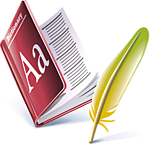 2020-2021 уч. годПОЯСНИТЕЛЬНАЯ ЗАПИСКА   Рабочая программа по русскому для 2 класса составлена  в соответствии с правовыми и нормативными документами:Федеральный Закон «Об образовании в Российской Федерации» (от 29.12. 2012 г. № 273-ФЗ);Федеральный Закон от 01.12.2007 г. № 309 (ред. от 23.07.2013 г.) «О внесении изменений в отдельные законодательные акты Российской Федерации в части изменения и структуры Государственного образовательного стандарта»;Приказ Минобразования России от 05.03.2004 г. № 1089 «Об утверждении федерального компонента государственных образовательных стандартов начального общего, основного общего и среднего (полного) общего образования»;Приказ Минобрнауки России от 08.06.2015 г. № 576 «Об утверждении федерального перечня учебников, рекомендуемых к использованию при реализации имеющих государственную аккредитацию образовательных программ начального общего, основного общего, среднего общего образования на 2015-2016 учебный год»;Приказ Минобразования России от 09.03.2004 г. № 1312 «Об утверждении федерального базисного учебного плана и примерных учебных планов для образовательных учреждений Российской Федерации, реализующих программы общего образования»;Учебный план МКОУ «СОШ с.Даусуз» на 2020-2021  учебный год Примерная программа по предмету по русскому языку под редакцией В.П. Канакиной  и  В. Г. Горецкого  (Концепция и программы для начальных классов  УМК « ШКОЛА РОССИИ» М.: Просвещение, 2016г. ).Основная образовательная программа начального общего образования МКОУ «СОШ с.Даусуз»Целями изучения предмета «Русский язык» в начальной школе являются:ознакомление учащихся с основными положениями науки о языке и формирование на этой основе знаково-символического восприятия и логического мышления учащихся; формирование коммуникативной компетенции учащихся: развитие устной и письменной речи, монологической и диалогической речи, а также навыков грамотного, безошибочного письма как показателя общей культуры человека.     Программа определяет ряд практических задач, решение которых обеспечит достижение основных целей изучения предмета:развитие речи, мышления, воображения учащихся, умения выбирать средства языка в соответствии с целями, задачами и условиями общения; формирование у учащхся первоначальных представлений о системе и структуре русского языка: лексике, фонетике, графике, орфоэпии, морфемике (состав слова), морфологии и синтаксисе;формирование навыков культуры речи во всех её проявлениях, умений правильно писать и читать, участвовать в диалоге, составлять несложные устные монологические высказывания и письменные тексты;воспитание позитивного эмоционально-ценностного отношения к русскому языку, чувства сопричастности к сохранению его уникальности и чистоты; пробуждение познавательного интереса к языку, стремления совершенствовать свою речьОбщая характеристика учебного предметаПредмет «Русский язык» играет важную роль в реализации основных целевых установок начального образования: становлении основ гражданской идентичности и мировоззрения; формировании основ умения учиться и способности к организации своей деятельности; духовно-нравственном развитии и воспитании младших школьников.Содержание предмета направлено на формирование функциональной грамотности и коммуникативной компетентности. Русский язык является для младших школьников основой всего процесса обучения, средством развития их мышления, воображения, интеллектуальных и творческих способностей, основным каналом социализации личности. Изучение русского языка в начальных классах — первоначальный этап системы лингвистического образования и речевого развития, обеспечивающий готовность выпускников начальной школы к дальнейшему образованию.      Учебно-методический комплект по русскому языку (программа, учебник, методическое пособие) направлен на осуществление языкового образования и развития младших школьников, необходимого и достаточного для дальнейшего обучения детей русскому языку в средней школе.  В программе и учебниках реализован коммуникативно-речевой, системно-функциональный, личностно ориентированный подходы к обучению детей родному языку. Курс русского языка включает три основных раздела: «Текст», «Предложение», «Слово».Структура курсаИзучение русского языка в начальной школе представляет собой первый этап системы лингвистического образования и речевого развития учащихся. Специфика начального курса русского языка заключается в его тесной взаимосвязи со всеми учебными предметами, особенно с литературным чтением. Эти два предмета представляют собой единую образовательную область, в которой изучение русского языка сочетается с обучением чтению и получением первоначального литературного образования. Во 2 классе в содержании программного материала значимое место продолжают занимать фонетико-графические знания и умения; их формирование и совершенствование происходит на основе закрепления, систематизации и углубления уже отработанных в 1 классе.Совершенствуются умения слышать звуки русского языка в слове, правильно их произносить, устанавливать последовательность звуков в слове, различать особенности гласных и согласных в слове, ударных и безударных гласных, твёрдых и мягких согласных, глухих и звонких, парных по глухости-звонкости согласных; соотносить звуки и буквы, устанавливать их роль в слове; правильно называть буквы алфавита, записывать слова без пропусков и перестановки букв, обозначать мягкость согласного звука буквами и, е, ё, ю, ч и мягким знаком (ь).Совершенствуются навыки написания слов с буквосочетаниями жи—ши, ча—ща, чу—щу, а также чк, чн, чт, нч, щн; правил переноса слов; написания двойных согласных в слове (ванна, класс), формируется навык написания слов с разделительным мягким знаком (ь).Существенная роль отводится формированию навыка правописания слов с безударными гласными и парными по глухости- звонкости согласными звуками в корне слов, предупреждению орфографических ошибок. Даётся первое представление об орфограмме, проверяемых и непроверяемых орфограммах. Во многих текстах выделены орфограммы, и на них обращается внимание детей при списывании текста, или при письме по памяти, или под диктовку.На основе полученных знаний о звуках русского языка, об ударении идёт обучение русскому литературному произношению звуков и их сочетаний в словах (что, скучно, помощник, скворечник), а также нормам ударения в словах и формах слов, наиболееНаиболее употребительных в речи (магазин, звонить, повторить, взяли — взяла, занят — занята).Во 2 классе закладываются основы для формирования грамматических понятий:синтаксических (предложение, основа предложения, члены предложения, главные члены предложения: подлежащее, сказуемое; второстепенные члены предложения);словообразовательных (родственные или однокоренные слова, корень слова);морфологических (части речи: имя существительное, имя прилагательное, глагол, местоимение, предлог).Учащимся даётся общее представление об этих понятиях и некоторых их существенных признаках, о связи между признаками понятий и самими понятиями.Усвоение грамматических понятий становится процессом умственного и речевого развития: у школьников развиваются умения анализировать, сравнивать, сопоставлять, классифицировать, обобщать; активизируется и обогащается лексический запас словами различных частей речи и их формами, формируются умения воспроизводить значения слов, правильно выбирать и употреблять слова в общении, совершенствуются навыки правописания гласных и согласных в корне, однокоренных слов и форм слов, написания заглавной буквы в именах  собственных, раздельного написания предлогов со словами и
частицы не с глаголами.Существенное значение отводится лексической, синтаксической работе, формированию специальных речевых умений, необходимых для восприятия, анализа и создания речевых высказываний.Уточняется и углубляется представление о нашей речи, её видах и формах, языке как средстве общения между людьми. Ведётся наблюдение над предложениями, различными по цели высказывания и интонации (без введения терминов), по структуре (распространённые и нераспространённые), наблюдение за порядком слов, смыслом предложений, связью слов в предложении, оформлением предложений в устной и письменной речи (прозаическом, стихотворном тексте, диалогической речи). Учащиеся учатся составлять предложения, различные по цели высказывания и интонации, по заданным схемам, вопросам, опорным словам, определённой теме, рисунку, учатся
определять связь слов в предложении, устанавливать последовательность предложений в тексте.Уточняется и углубляется представление о лексическом значении слов, об однозначных и многозначных словах, о прямом и переносном значении слов, об антонимах и синонимах, о тематических группах слов; ведётся наблюдение над использованием этих слов в общении, вводятся термины. Продолжается работа с толковым, орфографическим, орфоэпическим словарями, словарём синонимов и антонимов; внимание учащихся может быть привлечено к этим словарям при изучении любой темы курса русского языка.Формирование специальных речевых умений проводится в процессе анализа текста-образца и в процессе коллективного создания текста (под руководством учителя).Уточняется представление о тексте и его признаках, совершенствуются умения определять тему, главную мысль, подбирать заголовок. Проводится наблюдение над структурой текста (вводная, основная, заключительная части), развиваются умения выделять части, определять их микротемы, подбирать заголовок к каждой части и всему тексту, устанавливать последовательность и связь предложений в частях текста и частей в тексте.Формируется общее представление о типах текста, в которых:передаётся сообщение на определенную тему (повествовательный текст);описывается предмет либо его части (описательный текст);доказывается какая-либо мысль (текст-рассуждение);развивается умение распознавать эти тексты и создавать тексты определённого типа под руководством учителя.Совершенствуются умения различать стихотворный и прозаический, художественный и научно-деловой тексты, текст- диалог и текст-монолог. Учащиеся учатся читать, осознавать и работать с лингвистическим текстом.    Ценностные ориентиры содержания  предметаЗа последние десятилетия в обществе произошли кардинальные изменения в представлении о целях образования и путях их реализации. От признания знаний, умений и навыков как основных итогов образования произошёл переход к пониманию обучения как процесса подготовки обучающихся к реальной жизни, готовности к тому, чтобы занять активную позицию, успешно решать жизненные задачи, уметь сотрудничать и работать в группе, быть готовым к быстрому переучиванию в ответ на обновление знаний и требования рынка труда.Ценностные ориентиры начального образования конкретизируют личностный, социальный и государственный заказ системе образования, выраженный в Требованиях к результатам освоения основной образовательной программы, и отражают следующие целевые установки системы начального общего образования:формирование основ гражданской идентичности личности на базе:— чувства сопричастности и гордости за свою Родину, народ и историю, осознания ответственности человека за благосостояние общества;— восприятия мира как единого и целостного при разнообразии культур, национальностей, религий; уважения истории и культуры каждого народа;формирование психологических условий развития общения, сотрудничества на основе:— доброжелательности, доверия и внимания к людям, готовности к сотрудничеству и дружбе, оказанию помощи тем, кто в ней нуждается;— уважения к окружающим — умения слушать и слышать партнёра, признавать право каждого на собственное мнение и принимать решения с учётом позиций всех участников;развитие ценностно-смысловой сферы личности на основе общечеловеческих принципов нравственности и гуманизма:– принятия и уважения ценностей семьи и образовательного учреждения, коллектива и общества и стремления следовать им;– ориентации в нравственном содержании и смысле как собственных поступков, так и поступков окружающих людей, развития этических чувств (стыда, вины, совести) как регуляторов морального поведения;– формирования эстетических чувств и чувства прекрасного через знакомство с национальной, отечественной и мировой художественной культурой;развитие умения учиться как первого шага к самообразованию и самовоспитанию, а именно:– развитие широких познавательных интересов, инициативы и любознательности, мотивов познания и творчества;– формирование умения учиться и способности к организации своей деятельности (планированию, контролю, оценке);развитие самостоятельности, инициативы и ответственности личности как условия её самоактуализации:– формирование самоуважения и эмоционально-положительного отношения к себе, готовности открыто выражать и отстаивать свою позицию, критичности к своим поступкам и умения адекватно их оценивать;– развитие готовности к самостоятельным поступкам и действиям, ответственности за их результаты;– формирование целеустремлённости и настойчивости в достижении целей, готовности к преодолению трудностей и жизненного оптимизма;– формирование умения противостоять действиям и влияниям, представляющим угрозу жизни, здоровью, безопасности личности и общества, в пределах своих возможностей, в частности проявлять избирательность к информации, уважать частную жизнь и результаты труда других людей.Выбор программы «Школа России» по русскому языку был обусловлен следующим:     1. Формирование развёрнутой структуры учебной деятельности предполагает осознание обучающимися необходимости понимать смысл поставленной задачи для её успешного решения (а затем и развитие умения ученика самостоятельно ставить перед собой определённую задачу); формирование умения планировать учебную работу, пользоваться  справочными материалами (таблицами, схемами, предписаниями, словарями и т.д.); развитие способности к самооценке и самоконтролю: умения младшего школьника соотносить содержание задания с теми знаниями, которыми он располагает, восстанавливать знания (по памяти, учебнику, тетради, справочному материалу и т.д.), дополнять имеющиеся знания новыми сведениями, необходимыми для  выполнения задания.     2. Собственно лингвистическое (языковое) развитие представлено в курсе как осознание обучающим того, что есть окружающий мир и что есть слова, всё в нём называющие; знание того, что слово образуется, изменяется, используется в речи по определённым правилам; сохранение и развитие чувства языка и интуиции, обогащение интуиции по мере конкретизации знаний в области грамматики родного языка; формирование приёмов лингвистического анализа, синтеза, моделировать факты языка; формирование ценностного отношения к родному языку, чувства сопричастности к его бытию; осознание ребёнком себя как носителя русского языка; развитие мотивов и средств речевой деятельности.      3. Задача речевого развития в курсе реализуется системой заданий, направленных на формирование правильности (произносительной, грамматической, лексической, словообразовательной, орфографической) основных видов речевой деятельности – говорения, чтения и письма; речевого слуха детей, умения слышать и слушать себя и других; словарного состава и синтаксического строя речи младших школьников, её диалогической и монологической форм; способности и готовности самостоятельно строить (в устной и письменной форме) небольшие по объёму сообщения (описания, повествования, рассуждения), близкие детям по тематике.Место предмета в учебном плане.В федеральном базисном учебном плане на уроки русского языка отводится 4 часа. В  учебном плане  школы из части, формируемой участниками образовательных отношений, на русский язык отведен ещё 1  час. Следовательно  общее количество часов составило 170 часов (5 часов в неделю). На выполнение домашнего задания по русскому языку  отводится   20 минут.                Для реализации программного содержания  учебно-методический комплект "Школа России": Примерная программа по предмету по русскому языку под редакцией В.П. Канакиной  и  В. Г. Горецкого  (Концепция и программы для начальных классов  УМК « ШКОЛА РОССИИ» М.: Просвещение, 2016г. )Русский язык . Учебник для 2 класса  начальной школы.. В 2 ч. /  Канакина В.П, Горецкий В.Г. - М.: Просвещение, 2012.Тетрадь по русскому языку  для 2 класса начальной школы. Канакина В.П.  Горецкий В.Г..  В 2 ч. / - М.: Просвещение, 2016Уровень изучения данного предмета: общее развивающее обучение (базовый уровень)РАЗДЕЛ II.  ПЛАНИРУЕМЫЕ РЕЗУЛЬТАТЫ ОСВОЕНИЯ ПРОГРАММЫ.Программа обеспечивает достижение второклассниками следующих личностных, метапредметных и предметных результатов обучения.Программа обеспечивает продолжение достижения второклассниками следующих личностных, метапредметных и предметных результатов. Во втором классе учитель продолжает создавать условия для достижения обучающимися следующих личностных результатов изучения курса «Русский язык»:1. Формирование чувства гордости за свою Родину, российский народ и историю России; осознание своей этнической и национальной принадлежности, формирование ценностей многонационального российского общества; становление гуманистических и демократических ценностных ориентаций.2. Формирование целостного, социально ориентированного взгляда на мир в его органичном единстве и разнообразии природы, народов, культур и религий.3. Формирование уважительного отношения к иному мнению, истории и культуре других народов.4. Овладение начальными навыками адаптации в динамично изменяющемся и развивающемся мире.5. Принятие и освоение социальной роли обучающегося, развитие мотивов учебной деятельности и формирование личностного смысла учения.6. Развитие самостоятельности и личной ответственности за свои поступки, в том числе в информационной деятельности, на основе представлений о нравственных нормах, социальной справедливости и свободе.7. Формирование эстетических потребностей, ценностей и чувств.8. Развитие этических чувств, доброжелательности и эмоционально-нравственной отзывчивости, понимания и сопереживания чувствам других людей.9. Развитие навыков сотрудничества со взрослыми и сверстниками в различных социальных ситуациях, умения не создавать конфликтов и находить выходы из спорных ситуаций.10. Формирование установки на безопасный, здоровый образ жизни, мотивации к творческому труду, к работе на результат, бережному отношению к материальным и духовным ценностям.Во втором классе учитель продолжает создавать условия для достижения обучающимися следующих метапредметных результатов изучения курса «Русский язык».1. Овладение способностью принимать и сохранять цели и задачи учебной деятельности, поиска средств её осуществления.2. Формирование умения планировать, контролировать и оценивать учебные действия в соответствии с поставленной задачей и условиями её реализации, определять наиболее эффективные способы достижения результата.3. Использование знаково-символических средств представления информации.4. Активное использование речевых средств и средств для решения коммуникативных и познавательных задач.5. Использование различных способов поиска (в справочных источниках), сбора, обработки, анализа, организации, передачи и интерпретации информации.6. Овладение навыками смыслового чтения текстов различных стилей и жанров в соответствии с целями и задачами: осознанно строить речевое высказывание в соответствии с задачами коммуникации и составлять тексты в устной и письменной формах.7. Овладение логическими действиями сравнения, анализа, синтеза, обобщения, классификации по родовидовым признакам, установления аналогий и причинно-следственных связей, построения рассуждений, отнесения к известным понятиям.8. Готовность слушать собеседника и вести диалог, признавать возможность существования различных точек зрения и права каждого иметь свою, излагать своё мнение и аргументировать свою точку зрения и оценки событий.9. Определение общей цели и путей её достижения; умение договариваться о распределении функций и ролей в совместной деятельности; осуществлять взаимный контроль в совместной деятельности, адекватно оценивать собственное поведение и поведение окружающих.10. Готовность конструктивно разрешать конфликты посредством учёта интересов сторон и сотрудничества.11. Овладение начальными сведениями о сущности и особенностях объектов, процессов и явлений действительности в соответствии с содержанием учебного предмета «Русский язык».12. Овладение базовыми предметными и межпредметными понятиями, отражающими существенные связи и отношения между объектами и процессами.13. Умение работать в материальной и информационной среде начального общего образования (в том числе с учебными моделями) в соответствии с содержанием учебного предмета «Русский язык».Во втором классе учитель продолжает создавать условия для достижения обучающимися следующих предметных результатов изучения курса «Русский язык»:1. Формирование первоначальных представлений о единстве и многообразии языкового и культурного пространства России, о языке как основе национального самосознания.2. Понимание обучающимися того, что язык представляет собой явление национальной культуры и основное средство человеческого общения; осознание значения русского языка как государственного языка Российской Федерации, языка межнационального общения.3. Сформированность позитивного отношения к правильной устной и письменной речи как показателям общей культуры и гражданской позиции человека.4. Овладение первоначальными представлениями о нормах русского языка (орфоэпических, лексических, грамматических, орфографических, пунктуационных) и правилах речевого этикета. 5. Формирование умения ориентироваться в целях, задачах, средствах и условиях общения, выбирать адекватные языковые средства для успешного решения коммуникативных задач при составлении несложных монологических высказываний и письменных текстов.6. Осознание безошибочного письма как одного из проявлений собственного уровня культуры, применение орфографических правил и правил постановки знаков препинания при записи собственных и предложенных текстов. Владение умением проверять написанное.7. Овладение учебными действиями с языковыми единицами и формирование умения использовать знания для решения познавательных, практических и коммуникативных задач.8. Освоение первоначальных научных представлений о системе и структуре русского языка: фонетике и графике, лексике, словообразовании (морфемике), морфологии и синтаксисе; об основных единицах языка, их признаках и особенностях употребления в речи;9. Формирование умений опознавать и анализировать основные единицы языка, грамматические категории языка, употреблять языковые единицы адекватно ситуации речевого общения.РАЗДЕЛ III.  УЧЕБНО-ТЕМАТИЧЕСКИЙ ПЛАНРАЗДЕЛ IV.  Содержание учебного предмета.Основные виды учебной деятельностиФормы организации образовательного процессаКлассно-урочная система: - фронтальная, - парная, - групповая,- индивидуальные формы учебной деятельности Технологии обучения:- технология проблемного диалога;- проектная технология;- ИКТ-технологии;- технология ситуативного обучения;- технология продуктивного чтения;- технология уровневой дифференциацииМеханизмы формирования ключевых компетенций обучающихся     Использование системно-деятельностного подхода к обучению, способствуют формированию компетенций.Ключевые  компетенции:- умение обучающегося взаимодействовать с социальными институтами, выполнять социальные функции;-  способность к общению и взаимодействию, включающему обмен информацией и взаимное восприятие, понимание обучающихся;- способность обучающегося видеть и понимать окружающий мир, ориентироваться в нем, осознавать свою роль и предназначение, уметь выбирать целевые и смысловые установки для своих действий и поступков, принимать решения;- способность обучающегося к  самостоятельной познавательной деятельности.Предметные компетенции:- осуществление сопоставительного анализа различных источников исторической информации, реконструкция на этой основе исторических ситуаций и явлений; объяснение причин и следствий исторических событий; 
- способность конструктивно применять исторические и историко-культурные знания в социальной практике, общественной деятельности, межкультурном общении.Учебно-тематический планФормы контроля КАЛЕНДАРНО – ТЕМАТИЧЕСКОЕ ПЛАНИРОВАНИЕ по русскому языку на 2020-2021 уч.год (В.П. Канакина  и  В. Г. Горецкий 170 ч), 2 класс.обязательный минимум содержаниямаксимальный объем содержания учебного курсаКурс  «Русский язык» вносит существенный вклад в достижение личностных результатов начального образования.Курс  «Русский язык» вносит существенный вклад в достижение личностных результатов начального образования.у второклассника будут сформированы:внутренняя позиция школьника на уровне положительного отношения к учёбе как интеллектуальному труду, принятие ценности познавательной деятельности;понимание ценности нравственных норм, закреплённых в языке народа, для жизни и здоровья человека, умение соотносить эти нормы с поступками как собственных, так и окружающих людей (на уровне, соответствующем возрасту);осознание своей принадлежности народу, стране, чувства уважения к традициям, истории своего народа, интерес к русскому языку, как к родному;адекватное восприятие оценки собственной деятельности, данной одноклассниками, учителем, умение признавать собственные ошибки.коммуникативных задач (передавать информацию, просить, доказывать и т.д.).Учащиеся получат возможность для формирования:чувства сопричастности к языку своего народа (я — носитель языка), чувств эстетической красоты и точности русского слова;осознания русского языка как основного средства общения народов России;осознания предложения и текста как средств для выражения мыслей и чувств, понимание разнообразия и богатства языковых средств для выражения мыслей и чувств;восприятия русского языка как основной, главной части культуры русского народа понимания того, что изменения в культуре народа, находят своё отражение в языке;понимания богатства и разнообразия слов в русском языке, внимания к особенностям народной речи, познавательного интереса к значению слова и к его истокам, положительная мотивация к решению различных задач.Метапредметными результатами изучения курса «Русский язык» во 2-м классе являются формирование следующих универсальных учебных действий.Метапредметными результатами изучения курса «Русский язык» во 2-м классе являются формирование следующих универсальных учебных действий.Регулятивные УУД:Регулятивные УУД:Учащийся научится:самостоятельно организовывать своё рабочее место;понимать цель выполняемых действий;в сотрудничестве с учителем ставить конкретную учебную задачу;понимать важность планирования работы;осмысленно выбирать способ действия при решении орфографической задачи (орфограммы в корне слов);выполнять учебные действия, руководствуясь изученными правилами и в соответствии с выбранным алгоритмом или инструкциям учителя;осуществлять само и взаимопроверку, используя способ сличения своей работы с заданным эталоном;вносить необходимые дополнения, исправления в свою работу, если она расходится с эталоном (образцом), находить и исправлять орфографические ошибки, допущенные при списывании, письме по памяти..Учащийся получит возможность научиться:оценивать правильность выполнения своих учебных действий;в коллективном диалоге ставить конкретную учебную задачу;намечать действия при работе в паре, составлять простой план действий при написании творческой работы, создании проектов;объяснять, какой способ действий был использован для выполнения задания, как работали;осуществлять само и взаимопроверку работ, корректировать выполнение задания;оценивать выполнение задания по следующим параметрам: выполнено с ошибками или без ошибок, в чём проявилась сложность выполненияПознавательные УУД:Познавательные УУД:Учащийся научится:осуществлять поиск необходимой информации для выполнения учебных заданий, используя справочные материалы учебника;ориентироваться в учебнике, в справочном бюро учебника;использовать простейшие таблицы и схемы для решения конкретных языковых задач;выделять существенную информацию из небольших читаемых текстов;строить модели слова (звуковые и буквенные), схему предложения;находить, сравнивать, группировать: звуки, буквы, слова;осуществлять синтез как составление целого из частей (составление слов);владеть общим способом проверки орфограмм в корне слова.Учащиеся получат возможность научиться:осуществлять поиск необходимой информации для выполнения учебных заданий, используя различные справочные материалы: толковые словари, детские энциклопедии и др.;свободно ориентироваться в книге, используя информацию форзацев, оглавления, справочного бюро;прогнозировать содержание текста по ориентировочным основам (заголовку, пунктам плана);находить, сравнивать, классифицировать: орфограммы в корне слова, части речи;осуществлять синтез как составление целого из частей (составление предложений);владеть способом проверки «труднопроверяемых» орфограмм (словом с историческим корнем).Коммуникативные УУД:Коммуникативные УУД:Учащийся научится:выражать свои мысли с полнотой и точностью, соответствующими возрасту;уметь слышать, точно реагировать на реплики;понимать тему высказывания (текста) по содержанию, по заголовку;быть терпимыми к другим мнениям, учитывать их в совместной работе;договариваться и приходить к общему решению, работая в паре.Учащийся получит возможность научиться:соблюдать в повседневной жизни нормы речевого этикета и правила устного общения (обращение, вежливые слова);озаглавливать текст;задавать вопросы, уточняя непонятное в тексте;адекватно использовать речевые средства для решения коммуникативных задач (обратиться с просьбой, поздравить);строить продуктивное взаимодействие и сотрудничество со сверстниками и взрослыми для реализации проектной деятельности (под руководством учителя).Предметные результаты:Предметные результаты:К концу обучения во втором классе учащийся научится:осознавать слово как главное средство языка;осознавать взаимосвязь в слове значения и формы его выражения (звуковой, буквенной);различать и характеризовать звуки русского языка (гласные ударные/безударные; согласные твёрдые/мягкие, звонкие/глухие);использовать правила обозначения гласных и согласных звуков на письме;использовать знание последовательности букв в алфавите для упорядочения слов и поиска нужной информации (в словарях и др.);производить звукобуквенный анализ слов простой слоговой структуры;соблюдать произносительные нормы в собственной речи (в объёме представленного в учебнике материала);различать родственные (однокоренные) слова;осознавать критерии (общее значение) объединения слов в группы по частям речи (существительное, прилагательное, глагол, предлоги);осознавать признаки предложения как коммуникативного средства языка (выражение мысли, связь слов, интонационная законченность);применять правила правописания (в объеме содержания курса 2 класса);определять (уточнять) правописание слова по орфографическому словарю учебника;осознавать признаки текста как более объёмного высказывания (несколько предложений, объединённых одной темой и связанных друг с другом);каллиграфически и орфографически правильно, без искажений, замены, пропусков, вставок букв списывать тексты (с печатного и письменного шрифта) объёмом в 40–45 слов, писать под диктовку тексты в 35–40 слов.Учащийся получит возможность научиться:осознавать свойства значений слов: однозначные, многозначные, слова с прямым и переносным значением, слова с близким и противоположным значением;оценивать уместность использования слов в тексте;использовать осознанно употребление частей речи в предложении;устанавливать морфемную структуру (значимые части) слов с однозначно выделяемыми морфемами;осознавать место возможного возникновения орфографической ошибки;при работе над ошибками осознавать причины появления ошибки;излагать содержание исходных текстов в 40–55 слов, создавать тексты /сочинения/ в 4–8 предложений, правильно оформляя начало и конец предложений. Тема Планируемые результаты освоения учебного предметаПланируемые результаты освоения учебного предмета Тема Предметные уменияУниверсальные учебные действияНаша речь Предложение Слово и его лексическое значение Звуки и буквы Части речи ТЕКСТ Повторение изученного за год Научится понимать:Язык, речь  – средство общения людей.понятия  «устная и письменная речь»;Текст и предложения - единицы речиНаучится правильно  оформлять предложения на письме, в устной речиНаучится:Строить самостоятельно простые предложения, составлять предложения из слов, дополнять и оформлять их на письмепередавать содержание рассказа, пользуясь готовым планом;выделять предложение в устной речи и оформлять его на письмеБудет уметь использовать в практической деятельности для:создания в устной и письменной форме несложных текстов по интересующей младшего школьника тематикеадекватного восприятия звучащей речи (высказываний взрослых и сверстников, детских радиопередач, аудиозаписей и др.Узнает:Признаки предложения и использование в речиоформление предложения на письме. Логическое ударениеПервоначальные представления о распространённом и нераспространённом предложенииПонятия «подлежащее», «сказуемое» -  главные члены предложения.Научится:устанавливать связь слов в предложении из 3-4 слов, выделять подлежащее и сказуемое;составлять предложение из слов, устанавливать между ними связь по вопросам;употреблять заглавную букву в начале предложения, ставить точку, вопросительный или восклицательный знак в конце;распознавать простое распространённое и нераспространённое предложенияУзнает:Понятия синонимы, антонимы  и их роль в речиПризнаки однокоренных слов, подбор их, выделение корняобщее представление о родственных (однокоренных) словах, корне как главной значимой части слова, термины «родственные слова», «однокоренные слова», «корень слова».слогообразующую роль гласной в слоге, об ударении, ударном и безударном слогах, Научится:различать однокоренные слова среди других слов,отличать однокоренные слова от внешне сходных неоднокоренных слов и форм словопределять в слове слоги, составлять из слогов слова, а из слов предложения.определять ударение в слове.показывать подвижность ударения и использование этого свойства при проверке написания безударных гласных в словепереносить слова с одной строки на другуУзнает : названия букв русского алфавита;признаки гласных и согласных звуков;гласные ударные и безударные;согласные твёрдые и мягкие, глухие и звонкие; правила переноса слов;Научится:правильно и последовательно называть буквы алфавита, развивать умение пользоваться алфавитом при нахождении слов в словаределить слова на слоги, выделять ударный слог, переносить слова по слогам;обозначать на письме мягкость согласных буквами е,ё,ю,я,и и мягким знаком (ь)писать слова с сочетаниями жи, ши, ча, ща, чу, щу, чк, чн, чт;производить фонетический разбор: делить слова на слоги, определять ударный слог, последовательность звуков и букв в словах типа конь, сова, стриж;писать слова с двойными согласными типа Анна, группа, класс, суббота, писать слова с разделительным мягким знаком (ь), писать слова с непроверяемым написанием, указанные в программе 2 класса;правильно обозначать буквами парные звонкие и глухие согласные на конце слов (ряд, воз), правильно обозначать буквами безударные гласные в двусложных словах (мячи, река, окно);правильно произносить слова. уметь пользоваться справочной странице «Произноси слова правильно»Узнает:понятие «существительное»; одушевлённые и неодушевлённые имена существительныеРазличать имена собственные. понятие «глагол» , глаголы в единственном и множественном числе , представление о разном времениПонятие «прилагательное»,  прилагательные в единственном и множественном числеРоль предлогов,  раздельное написание предлогов со словамиПонятие «местоимение», их роль в текстеНаучится:писать заглавную букву в именах, фамилиях людей, в названиях городов, деревень, в кличках животныхправильно ставить вопрос к слову и по вопросу определять слова, обозначающие предмет, признак предмета, действие предмета;различать слова, отвечающие на вопрос кто?,  и слова, отвечающие на вопрос что?;Узнает:Отличие текста от набора отдельных предложений не объединённых общей темой, роль текста в общении людейСвязь по смыслу предложений в текстеО видах текста по цели высказывания(повествование, описание, рассуждение), распознавание ихСтруктура текста – повествования; (части текста)Понятия « красная строка в тексте», «заголовок», «опорные слова»Научится:определять тему текста и озаглавливать его с опорой на тему;делить сплошной текст на предложения (3 - 4 предложения);устанавливать связь по смыслу между частями текста (восстанавливать деформированный повествовательный текст из 3 частей);писать изложение (по вопросам) текста из 30-45 слов;сочинения по серии картинок под руководством учителясоставлять и записывать текст из 3-5 предложений на заданную тему или по наблюдениям, по ситуации;употреблять при записи текста красную строку.Употреблять в речи «волшебные» словаПознавательныеФормирует умение ставить познавательную цель урока; осознаёт и произвольно строит речевое высказывание в устной и письменной форме. Формирует  умение принимать учебную задачу урока; применяет методы  информационного поиска, методы знаково- символического моделирования.РегулятивныеОценивает свои достижения на уроке, умеет обнаруживать и исправлять свои ошибкиКоммуникативныеПотребность в общении с учителемУмеет слушать и вступать в диалогЛичностныеФормирует социальную роль ученика.Формирует  положительноеотношениек учениюПознавательныеФормирует умение ставить познавательную цель урока; осознаёт и произвольно строит речевое высказывание в устной и письменной форме. Формирует  умение принимать учебную задачу урока; применяет методы информационного поиска, методы знаково- символического моделирования. осуществляет решение учебной задачи под руководством учителяРегулятивныеОценивает свои достижения на уроке, умеет обнаруживать и исправлять свои ошибкиКоммуникативныеПотребность в общении с учителемУмеет слушать и вступать в диалогЛичностныеФормирует социальную рольученика.Формирует  положительноеотношениек учениюПознавательныеФормирует умение ставить познавательную цель урока; осознаёт и произвольно строит речевое высказывание в устной и письменной форме. Формирует  умение принимать учебную задачу урока; применяет методы информационного поиска, методы знаково- символического моделирования. осуществляет решение учебной задачи под руководством учителяРегулятивныеОценивает свои достижения на уроке, умеет обнаруживать и исправлять свои ошибкиКоммуникативныеПотребность в общении с учителемУмеет слушать и вступать в диалогЛичностныеФормирует социальную роль ученика.Формирует  положительноеотношениек учениюПознавательныеФормирует умение ставить познавательную цель урока; осознаёт и произвольно строит речевое высказывание в устной и письменной форме. Формирует  умение принимать учебную задачу урока; применяет методы информационного поиска, методы знаково- символического моделирования. осуществляет решение учебной задачи под руководством учителя,умение в выборе оснований и критериев для сравнения.РегулятивныеОценивает свои достижения на уроке, умеет обнаруживать и исправлять свои ошибкиКоммуникативныеПотребность в общении с учителемУмеет слушать и вступать в диалогЛичностныеФормирует социальную роль ученика.Формирует  положительноеотношениек учениюПознавательныеФормирует умение ставить познавательную цель урока; осознаёт и произвольно строит речевое высказывание в устной и письменной форме. Формирует  умение принимать учебную задачу урока; применение методов информационного поиска, методов знаково- символического моделированияРегулятивные Оценивает свои достижения на уроке, умеет обнаруживать и исправлять свои ошибкиКоммуникативныеПотребность в общении с учителемУмеет слушать и вступать в диалогЛичностныеФормирует социальную роль ученика.Формирует  положительноеотношениек учениюПознавательныеФормирует умение ставить познавательную цель урока; осознаёт и произвольно строит речевое высказывание в устной и письменной форме. Формирует  умение принимать учебную задачу урока; применение методов информационного поиска, методов знаково- символического моделированияРегулятивныеОценивает свои достижения на уроке, умеет обнаруживать и исправлять свои ошибкиКоммуникативныеПотребность в общении с учителемУмеет слушать и вступать в диалогЛичностныеФормирует социальную роль ученика.Формирует  положительноеотношениек учениюПознавательныеФормирует умение ставить познавательную цель урока; осознаёт и произвольно строит речевое высказывание в устной и письменной форме. Формирует  умение принимать учебную задачу урока; применение методов информационного поиска, методов знаково- символического моделирования, ищет необходимую  информацию и умеет анализировать ее содержаниеРегулятивные Оценивает свои достижения на уроке, умеет обнаруживать и исправлять свои ошибкиКоммуникативные Потребность в общении с учителем Умеет слушать и вступать в диалогЛичностные Формирует социальную роль ученика. Формирует  положительное отношение к учению Поиск необходимой информации и умение анализировать ее содержание№Наименование разделов и темВсего часовв том числе на:в том числе на:в том числе на:№Наименование разделов и темВсего часовРазвитие речиПроекты Контрольные  и проверочные работыНаша речь(3 чТекст (3 ч)Предложение (11  ч)Коллективное составление рассказа по репродукции картины И. С. Остроухова «Золотая осеньВходной контрольный диктант;Тест «Предложение. Члены предложения»Слова, слова, слова... (18 ч)Изложение текста по данным к нему вопросамСоставление рассказа по серии   сюжетных рисунков, вопросам и опорным словам.Проверочная работа по теме «Слово и его значение»Звуки и буквы  (60 ч)Коллективное составление рассказа по репродукции картины З. Е.Серебряковой «за обедом»Обучающее сочинение по репродукции картины С.А.Тутунова «Зима пришла. Детство».Коллективное составление рассказа по репродукции картины А. С. Степанова «Лоси»  и опорным словам.Подробное изложение по коллективно составленному плануИзложение текста по вопросамСоставление устного рассказа по серии рисунков.Наши проекты. Пишем письмо.Проект  «Рифма».  Диктант за первую четвертьКонтрольный  диктант по теме «Правописание  слов с безударным гласным звуком в корне»Контрольный  диктант по теме «Правописание буквосочетаний с шипящими звуками»Проверочная работа по теме «Правописание слов с парными согласным на конце слова и перед согласным»Проверочная работа «Правописание слов с мягким знаком»Части речи (57  ч)Составление рассказа по репродукции картины В.М. Васнецова БогатыриПодробное изложение Составление рассказа по репродукции картины худож ника.Составление текста-повествованияСоставление текста-описания натюрморта по репродукции картины Ф. П. Толстого «Букет цветов, бабочка и птичка».Обучающее изложение текста-рассуждения, воспринятого зрительноПроект «В словари — за частями речи!».Контрольный диктант по теме «Обобщение знаний 
о написании слов с заглавной буквы»Контрольная проверочная работа по теме «Имя существительное»Контрольный диктант по теме «Глагол»Контрольный диктант № 10 по теме «Имя прилагательное»Контрольный диктант по теме Части речиПовторение(1 8ч)Обучающее сочинение по картинеИ.. И. Шишкина «Утро
в сосновом боруКонтрольное списывание текстаИтоговая административная работаРаздел курсаСодержание учебного разделаОсновные виды учебной деятельностиОсновные виды учебной деятельностиОсновные виды учебной деятельностиРаздел курсаСодержание учебного разделаПредметные знанияПредметные уменияУниверсальные учебные действия1.Наша речьЗнакомство с учебником. Виды речи. Наша речь. Диалог и монолог.Роль русского языка. Виды речи. Требования к речи. Речь диалогическая и монологическая. Анализировать речь людей (при анализе текстов). Различать устную, письменную речь и речь про себя. Отличать диалогическую речь от монологической, использовать в речи. Личностные:ориентирование ученика на учет чужой точки зрения;устойчивый учебно-познавательного интерес к новым общим способам решения задач;адекватное понимание причин успешности/неуспешности учебной деятельности;положительная  адекватная дифференцированная самооценка на основе критерия успешности реализации социальной роли «хорошего ученика».Познавательные:работа с разными видами информации( с частями учебной книги и тетрадью для самостоятельной работы; учебной книгой и учебными словарями, текстом и иллюстрацией к тексту;анализ и интерпретация информации; применение и представление информации;оценка получаемой информации;формирование умения осуществлять сравнение и выделять общее и различное,осознанно и произвольно строить сообщения в устной и письменной форме;моделировать, подводить под понятие;устанавливать причинно-следственные связи.Коммуникативные:работать с соседом по парте: распределять работу между собой и соседом,  выполнять свою часть работы, видеть разницу двух заявленных точек зрения, двух позиций и мотивированно присоединяться к одной из них; использовать правила, таблицы, модели для подтверждения своей позиции; осуществление взаимопроверки выполненной работы; выполнение  работы по цепочке;        использование  правил, таблиц, моделей для подтверждения своей позиции или высказанных героями точек зрения.Регулятивные:контроль и самоконтроль учебных действий и их результатов; преобразование практической задачи  в познавательную;проверка  выполненной работы, используя правила и словари, а также самостоятельное выполнение  работы над ошибками.2. ТекстТекст. Что такое текст. Главная мысль текста. Части текстаЗнать признаки текста. Тема и главная мысль текста. Заглавие.Отличать текст от других записей по его признакам. Определять тему и главную мысль текста, соотносить текст и заголовок, подбирать заголовок к тексту. Составлять рассказ по рисунку, данному началу и опорным словам.Личностные:ориентирование ученика на учет чужой точки зрения;устойчивый учебно-познавательного интерес к новым общим способам решения задач;адекватное понимание причин успешности/неуспешности учебной деятельности;положительная  адекватная дифференцированная самооценка на основе критерия успешности реализации социальной роли «хорошего ученика».Познавательные:работа с разными видами информации( с частями учебной книги и тетрадью для самостоятельной работы; учебной книгой и учебными словарями, текстом и иллюстрацией к тексту;анализ и интерпретация информации; применение и представление информации;оценка получаемой информации;формирование умения осуществлять сравнение и выделять общее и различное,осознанно и произвольно строить сообщения в устной и письменной форме;моделировать, подводить под понятие;устанавливать причинно-следственные связи.Коммуникативные:работать с соседом по парте: распределять работу между собой и соседом,  выполнять свою часть работы, видеть разницу двух заявленных точек зрения, двух позиций и мотивированно присоединяться к одной из них; использовать правила, таблицы, модели для подтверждения своей позиции; осуществление взаимопроверки выполненной работы; выполнение  работы по цепочке;        использование  правил, таблиц, моделей для подтверждения своей позиции или высказанных героями точек зрения.Регулятивные:контроль и самоконтроль учебных действий и их результатов; преобразование практической задачи  в познавательную;проверка  выполненной работы, используя правила и словари, а также самостоятельное выполнение  работы над ошибками.3. Предложение Предложение как часть единица речи, его назначение и признаки. Связь слов в предложении. Члены предложения. Главные члены предложения. Второстепенные члены предложения. Подлежащее и сказуемое – главные члены предложения. Распространённые и нераспространённые предложения. Назначение и признаки текста. Логическое ударение в предложении. Главные (подлежащее и сказуемое) и второстепенные члены предложения. Связь слов в предложении.Отличать предложение от группы слов, определять его границы. Составлять предложения из слов. Находить главные и второстепенные члены предложения. Составлять распространённые и нераспространённые предложения. Устанавливать связь слов в предложении. Составлять предложения из деформированных слов.Личностные:ориентирование ученика на учет чужой точки зрения;устойчивый учебно-познавательного интерес к новым общим способам решения задач;адекватное понимание причин успешности/неуспешности учебной деятельности;положительная  адекватная дифференцированная самооценка на основе критерия успешности реализации социальной роли «хорошего ученика».Познавательные:работа с разными видами информации( с частями учебной книги и тетрадью для самостоятельной работы; учебной книгой и учебными словарями, текстом и иллюстрацией к тексту;анализ и интерпретация информации; применение и представление информации;оценка получаемой информации;формирование умения осуществлять сравнение и выделять общее и различное,осознанно и произвольно строить сообщения в устной и письменной форме;моделировать, подводить под понятие;устанавливать причинно-следственные связи.Коммуникативные:работать с соседом по парте: распределять работу между собой и соседом,  выполнять свою часть работы, видеть разницу двух заявленных точек зрения, двух позиций и мотивированно присоединяться к одной из них; использовать правила, таблицы, модели для подтверждения своей позиции; осуществление взаимопроверки выполненной работы; выполнение  работы по цепочке;        использование  правил, таблиц, моделей для подтверждения своей позиции или высказанных героями точек зрения.Регулятивные:контроль и самоконтроль учебных действий и их результатов; преобразование практической задачи  в познавательную;проверка  выполненной работы, используя правила и словари, а также самостоятельное выполнение  работы над ошибками.4. Слова, слова, слова…Слово и его значение. Синонимы и антонимы. Слог. Ударение. Перенос слов. Слово, как общее название предметов. Однозначные и многозначные, родственные и однокоренные слова. Корень слов. Словесное и логическое ударение. Правила переноса. Уметь классифицировать слова по тематическим группам, объяснять лексическое значение слова. Работать с толковыми и орфографическими словарями. Распознавать и подбирать к слову синонимы и антонимы. Находить однокоренные слова в тексте. Подбирать однокоренные слова к слову и выделять корень. Делить слова на слоги, определять количество слогов. Определять ударение, различать ударные и безударные слоги. Переносить слова по слогам.Личностные:ориентирование ученика на учет чужой точки зрения;устойчивый учебно-познавательного интерес к новым общим способам решения задач;адекватное понимание причин успешности/неуспешности учебной деятельности;положительная  адекватная дифференцированная самооценка на основе критерия успешности реализации социальной роли «хорошего ученика».Познавательные:работа с разными видами информации( с частями учебной книги и тетрадью для самостоятельной работы; учебной книгой и учебными словарями, текстом и иллюстрацией к тексту;анализ и интерпретация информации; применение и представление информации;оценка получаемой информации;формирование умения осуществлять сравнение и выделять общее и различное,осознанно и произвольно строить сообщения в устной и письменной форме;моделировать, подводить под понятие;устанавливать причинно-следственные связи.Коммуникативные:работать с соседом по парте: распределять работу между собой и соседом,  выполнять свою часть работы, видеть разницу двух заявленных точек зрения, двух позиций и мотивированно присоединяться к одной из них; использовать правила, таблицы, модели для подтверждения своей позиции; осуществление взаимопроверки выполненной работы; выполнение  работы по цепочке;        использование  правил, таблиц, моделей для подтверждения своей позиции или высказанных героями точек зрения.Регулятивные:контроль и самоконтроль учебных действий и их результатов; преобразование практической задачи  в познавательную;проверка  выполненной работы, используя правила и словари, а также самостоятельное выполнение  работы над ошибками.5.Звуки и буквы.Русский алфавит. Гласные и согласные звуки. Правописание слов с безударным гласным звуком в корне. Слова с удвоенными согласными. Твёрдые и мягкие согласные звуки и буквы для их обозначения. Мягкий знак. Правописание буквосочетаний с шипящими буквами. Буквосочетания ЖИ-ШИ,ЧУ-ЩУ, ЧА-ЩА. Звонкие и глухие согласные звуки. Звонкие и глухие согласные звуки. Разделительный Ь. Знание алфавита. Буквы, обозначающие гласные звуки. Способы проверки написания буквы, обозначающей  безударный гласный звук. Слова с непроверяемой буквой безударного гласного звука. Признаки согласного звука. Произношение и написание слов с удвоенными согласными. Обозначение мягкости согласных на письме. Буквосочетание ЧН, ЧТ,ЩН, НЧ, ЖИ-ШИ, ЧА-ЩА, ЧУ-ЩУ. Парные звонкие и глухие согласные.Различать звуки и буквы.  Называть буквы правильно и располагать их в алфавитном порядке. Находить в слове, различать  и правильно произносить гласные звуки. Соотносить звуковой и буквенный состав слов. Различать проверяемые и непроверяемые орфограммы. Использовать правило при написании слов с безударным гласным в корне. Работать с орфографическим словарём. Различать, определять и правильно произносить мягкие и твёрдые, парные и непарные, звонкие и глухие согласные звуки. Переносить слова с Ь. Применять правило написания буквосочетаний ЧК, ЧН, ЧТ, ЩН, ЩТ, ЖИ-ШИ, ЧУ-ЩУ,ЧА-ЩА.Личностные:ориентирование ученика на учет чужой точки зрения;устойчивый учебно-познавательного интерес к новым общим способам решения задач;адекватное понимание причин успешности/неуспешности учебной деятельности;положительная  адекватная дифференцированная самооценка на основе критерия успешности реализации социальной роли «хорошего ученика».Познавательные:работа с разными видами информации( с частями учебной книги и тетрадью для самостоятельной работы; учебной книгой и учебными словарями, текстом и иллюстрацией к тексту;анализ и интерпретация информации; применение и представление информации;оценка получаемой информации;формирование умения осуществлять сравнение и выделять общее и различное,осознанно и произвольно строить сообщения в устной и письменной форме;моделировать, подводить под понятие;устанавливать причинно-следственные связи.Коммуникативные:работать с соседом по парте: распределять работу между собой и соседом,  выполнять свою часть работы, видеть разницу двух заявленных точек зрения, двух позиций и мотивированно присоединяться к одной из них; использовать правила, таблицы, модели для подтверждения своей позиции; осуществление взаимопроверки выполненной работы; выполнение  работы по цепочке;        использование  правил, таблиц, моделей для подтверждения своей позиции или высказанных героями точек зрения.Регулятивные:контроль и самоконтроль учебных действий и их результатов; преобразование практической задачи  в познавательную;проверка  выполненной работы, используя правила и словари, а также самостоятельное выполнение  работы над ошибками.6.Части речи.Части речи. Имя существительное как часть речи. Одушевлённый и неодушевлённые имена существительные. Собственные и нарицательные имена существительные. Число имён существительных. Глагол как часть речи. Число глагола. Правописание частицы не с глаголом. Текст-повествование и роль в нём глаголов. Имя прилагательное как часть речи. Единственное и множественное число имени прилагательного. Текст- описание и роль в нём имени прилагательного. Местоимение (личное) как часть речи. Текст-рассуждение. Предлоги. Одушевлённые и неодушевлённые, собственные и нарицательные  имена существительные. Число имён существительных. Синтаксическая функция глагола. Число глагола. Правописание НЕ с глаголом. Значение употребление в речи имени прилагательного. Число имени прилагательного.  Виды текстов. Значение местоимения в тексте. Роль предлогов в речи.Распознавать имя существительное, имя прилагательное, глагол среди других частей речи. Различать одушевлённые и неодушевлённые, собственные и нарицательные имена существительные, подбирать примеры. Определять число имён существительных. Определять виды текста. Определять число глаголов и имён прилагательных, распределять по группам, изменять, приводить примеры. Распознавать личные местоимения (в начальной форме) среди других слов. Раздельно писать предлоги со словами.Личностные:ориентирование ученика на учет чужой точки зрения;устойчивый учебно-познавательного интерес к новым общим способам решения задач;адекватное понимание причин успешности/неуспешности учебной деятельности;положительная  адекватная дифференцированная самооценка на основе критерия успешности реализации социальной роли «хорошего ученика».Познавательные:работа с разными видами информации( с частями учебной книги и тетрадью для самостоятельной работы; учебной книгой и учебными словарями, текстом и иллюстрацией к тексту;анализ и интерпретация информации; применение и представление информации;оценка получаемой информации;формирование умения осуществлять сравнение и выделять общее и различное,осознанно и произвольно строить сообщения в устной и письменной форме;моделировать, подводить под понятие;устанавливать причинно-следственные связи.Коммуникативные:работать с соседом по парте: распределять работу между собой и соседом,  выполнять свою часть работы, видеть разницу двух заявленных точек зрения, двух позиций и мотивированно присоединяться к одной из них; использовать правила, таблицы, модели для подтверждения своей позиции; осуществление взаимопроверки выполненной работы; выполнение  работы по цепочке;        использование  правил, таблиц, моделей для подтверждения своей позиции или высказанных героями точек зрения.Регулятивные:контроль и самоконтроль учебных действий и их результатов; преобразование практической задачи  в познавательную;проверка  выполненной работы, используя правила и словари, а также самостоятельное выполнение  работы над ошибками.№ п/пНаименованиеразделаВсего часовИз нихИз нихИз нихИз нихИз них№ п/пНаименованиеразделаВсего часовКонтрольные диктанты(списывание)Проверочные работыИзложенияСочиненияПроекты1Наша речь32Текст33Предложение 11114Слово и его значение45Синонимы и антонимы416Однокоренные слова47Слог. Ударение. Перенос слова6118Звуки и буквы60521229Части речи210Имя существительное1611111Глагол12112Имя прилагательное131113Местоимение61114Предлоги71115Повторение 19211ВСЕГО170127363№ п\пТема урокаТема урокаТип урокаКол-во часовТип урокаКол-во часовСодержание урокаСловарные слова ДатаДата№ п\пТема урокаТема урокаТип урокаКол-во часовТип урокаКол-во часовСодержание урокаСловарные слова План Факт Наша речь (3 ч)1/1Знакомство с учебником. Какая бывает речь? Знакомство с учебником. Какая бывает речь? (постановочный1(постановочный1Проблема. О ком можно сказать словами: беседуют, слушают, разговаривают, рассказывают, читают? Что такое речь? Кто обладает даром речи? Цели: познакомить 
с учебником, его структурой; дать первоначальное представление о речи, её значении в жизни людей; ввести в лексику определения понятий «устная речь», «письменная речь», «внутренняя речь»; развивать умения списывать02.09.20202/2Что можно узнать о человеке по его речи? Что можно узнать о человеке по его речи? (постановка учебной задачи, поиск ее решения)1(постановка учебной задачи, поиск ее решения)1Проблема. Какой должна быть речь? Что можно узнать о человеке по его речи?Цели: с помощью наглядных примеров показать учащимся, что речь является источником информации о человеке; развивать умение употреблять в речи «вежливые» словаздравствуй (здравствуйте),03.09.20203/3Как отличить диалог от монолога? Упр.6-11Р.т. упр 6-7Как отличить диалог от монолога? Упр.6-11Р.т. упр 6-7 (решение частных задач) 1 (решение частных задач) 1Проблема. Как отличить диалогическую речь от монологической?Цели: познакомить 
со значением терминов диалог и монолог; формировать умения составлять диалог и монолог в устной речи (в том числе и по иллюстрациям), оформлять диалог в письменной речипрощай (прощайте)04.09.2020Текст (3 ч)4/1Что такое текст? Упр.12Р.т. упр 8-10Что такое текст? Упр.12Р.т. упр 8-10(открытие нового способа действия)1(открытие нового способа действия)1Проблема. Любую ли речь, любое ли речевое высказывание мы будем называть текстом? Почему? Что мы назовём текстом?Цели: повторить известные признаки текста, познакомить с новыми; помочь учащимся научиться определять тему текста, различать слово, словосочетание и предложение07.09.20205/2Что такое тема и главная мысль текста? Упр.13-15,17Р.т. упр 11Что такое тема и главная мысль текста? Упр.13-15,17Р.т. упр 11постановка учебной задачи, поиск 
ее решения1постановка учебной задачи, поиск 
ее решения1Проблема. Как  в устной речи выделяются предложения и как оформляются предложения в письменной речи?Цели: научить определять тему и главную мысль текста; сформировать умения различать предложение, словосочетание, слово, выделять предложения в устной речи; создать оптимальные условия для овладения практическим действием оформления предложения в письменной речи  сентябрь.08.09.20206/3Части текста. Упр. 16, 18Части текста. Упр. 16, 18(открытие нового способа действия)1(открытие нового способа действия)1Проблема. Что нужно знать, чтобы правильно составить предложение? Что нужно знать, чтобы правильно составить текст?Цель: научить выделять в тексте начало, основную часть и концовку, сравнивать схемы предложений09.09.2020ПРЕДЛОЖЕНИЕ (11  Ч)7/1Что такое предложение? Упр.20Р.т. упр 14Что такое предложение? Упр.20Р.т. упр 14постановка учебной задачи, поиск 
ее решения1постановка учебной задачи, поиск 
ее решения1Проблема. Как отличить предложение от группы слов, не составляющих предложение?Цели: создать оптимальные условия для повторения признаков предложения и правил постановки знаков препинания в конце предложения;  по-мочь соблюдать нормы русского литературного языка в собственной речи и оценивать соблюдение их в речи собеседникаРодина 10.09.20208/2Какие знаки препинания ставятся в конце предложения? Упр.21-23Р.т. упр 15-16Какие знаки препинания ставятся в конце предложения? Упр.21-23Р.т. упр 15-16(открытие нового способа действия)1(открытие нового способа действия)1Проблема. Как определить границы предложений?Цель: учить составлять предложение, находить главное по смыслу слово в предложении, устанавливать при помощи смысловых вопросов связь между словами в словосочетании и предложенииСкоробыстро11.09.20209/3Как из слов составить предложение? Упр. 24- 28Р.т. упр 17-21Как из слов составить предложение? Упр. 24- 28Р.т. упр 17-21(открытие нового способа действия)1(открытие нового способа действия)1Проблема. Как составить из слов предложение?Цели: проверить умение грамотно списывать предложенный текст, навык грамотного каллиграфического письма, устанавливать при помощи смысловых вопросов связь между словами в словосочетании и предложенииВетерветерок14.09.2020Члены предложения (8ч)Члены предложения (8ч)Члены предложения (8ч)Члены предложения (8ч)Члены предложения (8ч)10/4Что такое главные члены предложения? Упр.29 –34Р.т. упр 22(решение частных задач)1(решение частных задач)1(решение частных задач)1Проблема. Как определить основу предложения?Цели: дать общее представление о главных и второстепенных членах предложения; учить выполнять в соответствии с предложенным в учебнике алгоритмом разбор предложения (по членам предложения), выделять основу в предложении 15.09.202011/5Что такое второстепенные члены предложения? Упр.35-36111Проблема. Как различать и выделять главные и второстепенные члены предложения?Цели: познакомить с понятием «второстепенные члены предложения»; учить находить второстепенные члены предложениярисунок (рисовать), 16.09.202012/6Подлежащее и сказуемое – главные члены предложения. Упр.37-38Р.т. упр 23111Проблема. Как найти в предложении подлежащее и сказуемое?Цели: познакомить с терминами «подлежащее», «сказуемое»; учить находить подлежащее и сказуемое в предложении, составлять и записывать предложения, разные по цели высказывания и интонацииПодлежащеесказуемое17.09.202013/7Что такое распространённые , нераспространённые члены предложения? Упр.39-42Р.т. упр 24111Проблема. Как различать распространённое и нераспространённое предложения?Цели: познакомить с понятиями «распространённое  предложение» и «нераспространённое предложение»; учить находить в предложении подлежащее и сказуемое18.09.202014/8Как установить связь слов  в предложении? Упр.43-45Р.т. упр 25, 27111Проблема. Как установить связь между членами предложения?Цели: учить задавать вопросы к словам 
в предложении; способствовать овладению учебным действием установления связи (при помощи смысловых вопросов) между словами в словосочетании и предложениияблоко (яблочко), яблоня21.09.202015/9 Входной контрольный диктант 111Проблема. Что нужно знать, чтобы правильно записать слово?Цели: проверить умение писать слова с орфограммами; научить правильно и эстетично оформлять работу22.09.202016/10Р.р . Коллективное составление рассказа по репродукции картины И. С. Остроухова «Золотая осень». (решение частных задач)1(решение частных задач)1(решение частных задач)1Проблема. Как правильно построить предложение?Цели: учить рассматривать картину, составлять описательный текст по вопросам учителя и данному началу, записывать предложения из составленного текста, соотносить собственный текст с назначением, задачами, условиями общения23.09.202017/11Работа над ошибками Тест «Предложение. Члены предложения»(рефлексия деятельности)1(рефлексия деятельности)1(рефлексия деятельности)1Проблема. Как классифицировать ошибки?Цель: научить видеть, классифицировать 
и исправлять ошибки24.09.2020Слова, слова, слова... (18 ч)Слово и его значение(4 ч)Слово и его значение(4 ч)Слово и его значение(4 ч)Слово и его значение(4 ч)Слово и его значение(4 ч)18/1Что такое лексическое значение слова?Упр.48-52Р.т. упр 28(постановка учебной задачи, поиск ее решения1(постановка учебной задачи, поиск ее решения1(постановка учебной задачи, поиск ее решения1Проблема. Как определить значение слова?Цели: формировать общее представление о лексическом значении слова; показать ёмкость и выразительность поэтического слова; учить задумываться над значением слова; познакомитьс толковым словарёмберёза  (берёзка),лопата (лопатка),25.09.202019/2Что такое лексическое значение слова?Упр.53 -57Р.т. упр 29-33(решение частных задач)1(решение частных задач)1(решение частных задач)1Проблема. Как объяснить лексическое значение слова?Цели: закрепить полученные знания по теме; научить выявлять слова, значение которых требует уточненияягода (ягодка),28.09.202020/3Что такое однозначные и многозначные слова? Упр.58-61Р.т. упр 34-35(открытие нового способа действия1(открытие нового способа действия1(открытие нового способа действия1Проблема. Как распознать многозначное слово?Цели: уточнить представление об однозначных и многозначных словах; учить различать эти слова в речи; развивать умения правильно писать словарные слова, воспроизводить их значениедорога (дорожка),29.09.202021/4Что такое прямое и переносное значение многозначных слов? Упр.62Р.т. упр (решение частных задач)1(решение частных задач)1(решение частных задач)1Проблема. Как распознать слова  в прямом и переносном значении?Цели: обогащать и уточнять словарный состав речи учащихся; дать представление о многозначных словах, употреблённых в прямом и переносном значениях; учить находить такие слова и предложения; показать роль слов в переносном значении в поэтической речи30.09.2020 Синонимы и (4 ч)антонимы Синонимы и (4 ч)антонимы Синонимы и (4 ч)антонимы Синонимы и (4 ч)антонимы Синонимы и (4 ч)антонимы22/5Что такое синонимы? Упр.66-70Р.т. упр 38-40(решение частных задач)1(решение частных задач)1(решение частных задач)1Проблема. Как называются слова, у которых близкие лексические значения?Цели: ознакомить со словами-синонимами; формировать умения определять  лексическое значение синонимов, улавливать различие в их лексическом значении, подбирать синонимы к определённому словусинонимы осина (осинка),            01.10202023/6Что такое антонимы? Упр.71- 73Р.т. упр 41-42(решение частных задач)1(решение частных задач)1(решение частных задач)1Проблема. Как называются слова, у которых противоположные лексические значения?Цели: ознакомить со словами – антонимами, формировать умение определять лексическое значение антонимов, подбирать антонимы к определённому слову, понимать роль антонимов в речидо свидания.Словарь антонимов02.10.202024/7Разви тие речи Изложение текста по данным к нему вопросамУпр.76             11105.10.202025/8Обобщение по теме  Упр. 74-75Р.т. упр 43-45(решение частных задач)1(решение частных задач)1(решение частных задач)1Проблема. Как распознать среди данных пар слов синонимы и антонимы?Цели: формировать умение употреблять  антонимы в речи; развивать речь; пополнять словарный запас учащихся06.10.2020Однокоренные (4 ч)слова     Однокоренные (4 ч)слова     Однокоренные (4 ч)слова     Однокоренные (4 ч)слова     Однокоренные (4 ч)слова     26/9Что такое родственные слова?Упр.77-81Р.т. упр.46-47(освоение нового материала)1(освоение нового материала)1(освоение нового материала)1Проблема. Как отличить родственные слова от слов-синонимов?Цели: формировать общее представление об однокоренных словах, корне как главной значимой части слова; учить распознавать и подбирать однокоренные слова среди других слов,  одинаково писать корни в однокоренных слов;развивать речь; пополнять словарный запас учащихся07.10.202027/10Что такое родственные слова?Упр.77-81Р.т. упр.46-47(решение частных задач)1(решение частных задач)1(решение частных задач)1Проблема. Как отличить родственные слова от слов-синонимов?Цели: формировать общее представление об однокоренных словах, корне как главной значимой части слова; учить распознавать и подбирать однокоренные слова среди других слов,  одинаково писать корни в однокоренных слов;развивать речь; пополнять словарный запас учащихся08.10.202028/11Что такое корень слова? Что такое однокоренные слова? Упр.82- 86Р.т. упр 48-50(освоение нового материала(освоение нового материала(освоение нового материалаПроблема. Как правильно выделить корень в однокоренных словах?Цели: познакомить 
с понятиями корень, однокоренные слова; 09.10.202029/12Что такое корень слова? Что такое однокоренные слова? Упр.82- 86Р.т. упр 48-50(решение частных задач)1(решение частных задач)1(решение частных задач)1Проблема. Как правильно выделить корень в однокоренных словах?Цели: познакомить 
с понятиями корень, однокоренные слова; 12.10.2020Слог. Ударение. Перенос слова (6ч) Слог. Ударение. Перенос слова (6ч) Слог. Ударение. Перенос слова (6ч) Слог. Ударение. Перенос слова (6ч) Слог. Ударение. Перенос слова (6ч) 30/13Какие бывают слоги?Упр.95-99Р.т. упр 55-57(освоение нового материала)1(освоение нового материала)1(освоение нового материала)1Проблема. Как определить количество  слогов в слове?Цели: повторить правила  деления слова на слоги; организовать работу по наблюдению, какой звук всегда должен быть в слоге; помочь учащимся сформулировать вывод на основе наблюдений 13.10.202031/14Как определить ударный слог? Упр. 100-103Р.т. упр 58-60(решение частных задач)1(решение частных задач)1(решение частных задач)1Проблема. Как определить ударение в слове?Цели: повторить понятие ударение; формировать умение ставить ударение в словах; активизировать словарный состав речи учащихсяизвини. (те).14.10.202032/15Как определить ударный слог? Упр.104-106Р.т. упр 61-64(решение частных задач)1(решение частных задач)1(решение частных задач)1Проблема. Как ударение может переходить с одного слога на другой?Цели: совершенствовать умение определять ударение в слове; познакомить с подвижностью ударения и использованием этого свойства при проверке написания безударных гласных в слове; провести наблюдение над словами, которые пишутся одинаково, но произносятся по- разному и имеют разный смысл; показать роль ударения в различении смысла словакапуста   15.10.202033/16Как переносить слова с одной строки на другую? Упр.107-111Р.т. упр 65-66(решение частных задач)1(решение частных задач)1(решение частных задач)1Проблема. Как переносится часть слова с одной строки на другую, если это слово не умещается на строке?Цели: повторить  правила о переносе слов с одной строки на другую; познакомить с правилами переноса слов; учить переносить слова с одной строки на другую; совершенствовать навык написания слов на изученные правила письмажёлтый,  16.10.202034/17Проверочная работа по теме «Слово и его значение» Упр.112-113Р.т. упр 67(контроль знаний)1(контроль знаний)1(контроль знаний)1Проблема. Какие «секреты» вы открыли при изучении темы «Слова»?Цель: проверить знания и умения по теме «Слово»19.10.202035/18Составление рассказа по серии   сюжетных рисунков, вопросам и опорным словам. Упр.114Р.т. упр 68(контроль знаний)1(контроль знаний)1(контроль знаний)1Продолжить работу над развитием письменной речи.посуда.20.10.2020Звуки и буквы  (60 ч)36/1Как различать звуки и буквы?Упр. 115-120Р.т. упр 69-74(постановка учебной задачи, поиск еерешения)1(постановка учебной задачи, поиск еерешения)1(постановка учебной задачи, поиск еерешения)1Проблема. Как обозначаются звуки речи на письме? Чем отличаются звуки от букв?Цели: обобщить знания о звуках и буквах; совершенствовать умения различать звуки и буквы, правильно произносить звуки
в слове и правильно называть буквыоктябрь,21.10.202037/2Как различать звуки и буквы?(постановка учебной задачи, поиск еерешения)1(постановка учебной задачи, поиск еерешения)1(постановка учебной задачи, поиск еерешения)1Проблема. Как обозначаются звуки речи на письме? Чем отличаются звуки от букв?Цели: обобщить знания о звуках и буквах; совершенствовать умения различать звуки и буквы, правильно произносить звуки
в слове и правильно называть буквы22.10.202038/3Как мы используем алфавит? Упр.121-129(открытие нового способа действия1(открытие нового способа действия1(открытие нового способа действия1Проблема. Что такое алфавит? Для чего надо знать алфавит?Цели: повторить порядок букв в алфавите, названия букв; выявить, как используем алфавит, определить, почему каждому человеку важно знать алфавит; развивать речевой слух алфавитноябрь23.10.202039/4Какие слова пишутся с заглавной буквы? Упр.130-132Р.т. упр 78-81(освоение нового материала)1(освоение нового материала)1(освоение нового материала)1Проблема. Что надо знать о написании имён собственных?Цели: создать оптимальные условия для восстановления в памяти учащихся имеющихся знаний об употреблении большой буквы в именах собственных; учить соблюдать нормы русского литературного языка в собственной речи оценивать соблюдение этих норм в речи собеседника26.10.202040/5. Коллективное составление рассказа по репродукции картины З. Е.Серебряковой «за обедом» Упр.133Р.т. упр 75-77111Проблема. Сколько частей должно бытьв рассказе?Цели: учить оформлять свои мысли на письме, видеть орфограммы и грамотно писать слова, работать
с предложением, текстом (составлять предложения, тексты, редактировать предложения и тексты, определять тему текста, озаглавливать текст)27.10.202041/6Диктант № 2 за первую четверть111Проверить умения учащихся писать и оформлять предложения, правильно писать слова со знакомыми28.10.202042/7Как определить гласные звуки? Упр.134-138Р.т. упр 82-87освоение нового материала1освоение нового материала1освоение нового материала1Проблема. Как отличить  гласный звук от согласного звука?Цели: развивать умения различать гласные и согласные звуки, обозначать гласные звуки на письме буквами; учить слушать звучащую речь и выделять в звучащей речи отдельные предложения, слова и звуки 
(гласные  и  согласные), из которых состоят слова29.10.202243/8Гласные звуки.: упр. 139, 140; РТ: упр. 85, 86(решение частных задач)1(решение частных задач)1(решение частных задач)1Проблема. Что нужно знать, чтобы не ошибиться в написании слова?Цели: помочь учащимся проанализировать и классифицировать ошибки, допущенные в диктанте, самостоятельно выполнить работу над ошибками; развивать письменную речь учащихся, умение точно отвечать на вопросы30.10.202044/9Правописание слов с безударным гласным звуком в корне.Упр.141-143(освоение нового материала)1(освоение нового материала)1(освоение нового материала)1Проблема. Как различить формы слова и однокоренные слова?Цели: обобщить и дополнить знания учащихся о правописании безударных гласных в корне; развивать письменную речь, речевой слух, умения анализировать звучащее слово, выделять ударный звук, точно отвечать на вопросы09.11.202045/10Особенности проверяемых и проверочных слов Упр.144-146Р.т. упр 88-89решение частных задач)1решение частных задач)1решение частных задач)1Проблема. Когда надо проверять написание гласной буквы
в слове?Цели: обобщить и дополнить знания учащихся о правописании безударных гласных в корне; развивать речевой слух, письменную речь, умения анализироватьзвучащие слова, выделять в них ударные и безударные звуки, сравнивать произношение и обозначение на письме ударных и безударных гласных звуков, точно отвечать на вопросы10.11.202046/11Способы проверки написания буквы, обозначающей безударный гласный звук в корне слова Упр.147-149Р.т. упр 90-92решение частных задач)1решение частных задач)1решение частных задач)1Проблема. Как надо проверять написание гласной буквы в слове?Цели: учить видеть 
и проверять безударные гласные в корне; развивать письменную речь, речевой слух, умения конкретно, точно и полно отвечать на вопросыодежда,11.11.202047/12Способы проверки безударных гласных в корне Упр.150-153Р.т. упр 93-95(решение частных задач)1(решение частных задач)1(решение частных задач)1Проблема. В каких случаях написание гласной надо проверять? Цели: учить видеть 
и проверять безударные гласные в корне;развивать письменную речь,  речевой слух, умения конкретно, точно и полно отвечать на вопросы; обогащать, уточнять и активизировать словарный состав речи учащихся12.11.202048/13Упражнения в написании слов с безударными гласными Упр.154-156Р.т. упр 96-97(решение частных задач)1(решение частных задач)1(решение частных задач)1Проблема. Всегда ли можно проверить написание буквы, обозначающей безударный гласный звук?Цели: формировать умения видеть и проверять безударные гласные в корне; развивать письменную речь, умения точно отвечать на вопросы, устанавливать способ проверки безударных гласных звуков13.11.202049/14Упражнения в написании слов с безударными гласными Упр.157-159Р.т. упр 98-99(решение частных задач)1(решение частных задач)1(решение частных задач)1Проблема. Всегда ли можно проверить написание буквы, обозначающей безударный гласный звук?Цели: формировать умения видеть и проверять безударные гласные в корне; развивать письменную речь, умения точно отвечать на вопросы, устанавливать способ проверки безударных гласных звуков14.11.202050/15Обобщение знаний Восстановление деформированного текста упр 160Упр.160-161Р.т. упр 100-101(решение частных задач)1(решение частных задач)1(решение частных задач)1Проблема. Как проверить правописание слов с непроверяемыми безударными гласными звуками в корне?Цели: формировать умения видеть и проверять безударные гласные в корне слова; развивать письменную речь, умения формулировать правило правописания слов с безударными гласнымиснегирь, лягушка,  16.11.202051/16Слова с безударными гласными, не проверяемыми ударением Упр.162-166Р.т. упр 102(решение частных задач)1(решение частных задач)1(решение частных задач)1Проблема. Как называется словарь, к которому мы можем обратиться в том случае, если в написании слова не помним букву, которую нельзя проверить?Цели: формировать умения видеть и  проверять безударные гласные в корне слова; развивать письменную  речь, умения формулировать правило правописания слов с безударными гласными, точно отвечать на вопросыземляника,  17.11.202052/17Правописание слов с безударными гласными, не проверяемыми ударениемУпр.167-170Р.т. упр 103(решение частных задач)1(решение частных задач)1(решение частных задач)1Проблема. Что нужно знать, чтобы не ошибиться в написании гласной в безударном слоге?Цели: помочь ученикам выяснить происхождение слова орфограмма; учить различать слова с проверяемой и непроверяемой безударной гласной, видеть орфограммы и грамотно писать словамалина, молоток.18.11.202053/18Упражнение в правописании проверяемых и не проверяемых ударением гласных в корне словУпр.171-174Р.т. упр 104(решение частных задач)1(решение частных задач)1(решение частных задач)1Проблема. Что нужно знать, чтобы не ошибиться в написании гласной в безударном слоге?Цели: помочь ученикам выяснить происхождение слова орфограмма; учить различать слова с проверяемой и непроверяемой безударной гласной, видеть орфограммы и грамотно писать слова19.11.202054/19Обучающее сочинение по репродукции картины С.А.Тутунова «Зима пришла. Детство». (решение частных задач)1(решение частных задач)1(решение частных задач)1Проблема. Сколько частей должно бытьв рассказе?Цели: учить оформлять свои мысли на письме, видеть орфограммы и грамотно писать слова, работать
с предложением, текстом (составлять предложения, тексты, редактировать предложения и тексты, определять тему текста, озаглавливать текст)20.11.202055/20Контрольный  диктант по теме «Правописание  слов с безударным гласным звуком в корне»(контроль знаний)1(контроль знаний)1(контроль знаний)1Проблема. Что нужно знать, чтобы грамотно написать диктант?Цель: учить оформлять свои мысли на письме, видеть орфограммы и грамотно писать слова (текст диктанта), осуществлять проверку трудных в написании слов23.11.202056/21Работа над ошибками, допущенными в диктанте и сочинении (рефлексия деятельности)1(рефлексия деятельности)1(рефлексия деятельности)1Проблема. Какие способы проверки правописания слов вы знаете?Цель: научить самостоятельно находить допущенные ошибки, работать над их исправлением24.11.202057/22Согласные   звуки  их признаки Смыслоразличительная роль согласных звуков в слове Упр.178-182Р.т. упр 105-108(решениечастных задач)1(решениечастных задач)1(решениечастных задач)1Проблема. Как выделить и различить согласные звуки в слове?Цели: повторить изученный материал по теме «Согласные звуки»; учить определять звуко-буквенный состав слова, выделять согласные звуки в слове, соотносить согласные звуки в слове и буквы, их обозначающиемороз(морозный).25.11.202058/23Согласный звук [и'] и буква «и краткое» Упр.183-187Р.т. упр 109-113(решение частных задач)1(решение частных задач)1(решение частных задач)1Проблема. Как правильно разделить слова на слоги и слова для переноса со звуком  [й’]?Цели: познакомить учащихся с особенностями звука [й’] и буквыЙ; развивать умения произносить и слушать слова со звуками  [и] и [й’], сравнивать произношение звуков  [и] и [й’] в слове; упражнять в делении слов со звуком [й’]
для переносаурожай (урожайный).26.11.202059/24Слова с удвоенными согласными Произношение и написание .Упр.188-190Р.т. упр 114-115(решение частных задач)1(решение частных задач)1(решение частных задач)1Проблема. Чем интересны слова с двойными согласными? Как можно переносить эти слова?Цель: познакомить 
с правописанием слов
с удвоенными согласнымисуббота (субботний27.11.202060/25Коллективное составление рассказа по репродукции картины А. С. Степанова «Лоси»  и опорным словам.Упр.191Проект «И в шутку и всерьёз».(решение частных задач)1(решение частных задач)1(решение частных задач)1Проблема. Чем отличается письменная речь от устной?Цели: учить выражать свою мысль письменно и устно; способствовать развитию умений оформлять самостоятельно предложения на письме, анализировать текст, определять его главную мысль, тему текста, составлять рассказ по рисунку (работать в группе): рассматривать рисунок, обсуждать тему текста, выбирать из предложенных названий более точное, составлять соответствующие рисунку предложения, располагать их в нужном порядке так, чтобы получился рассказ, озаглавливать текст30.11.2020 61/26Твёрдые и мягкие согласные звуки и буквы для их обозначения Упр.192-196Р.т. упр 119-123(решение частных задач)1(решение частных задач)1(решение частных задач)1Проблема. Как обозначается на письме твёрдый (мягкий) согласный звук? Цели: повторить способы обозначения мягкости согласных звуков на письме; развивать речевой слух учащихся, умения наблюдать за произношением согласных звуков и устанавливать способы обозначения мягкости согласных на письме01.12.202062/27Обозначение   мягкости   согласных   звуков   на письме буквами и, е, ё, ю, ь. Упр.197-201 Р.т. упр 124-127(решениечастных задач)1(решениечастных задач)1(решениечастных задач)1Проблема. От чего зависят твёрдость и мягкость согласных звуков в слове?Цели: повторить способы обозначения мягкости согласных звуков на письме; развивать речевой слух учащихся, умения наблюдать за произношением согласных звуков и устанавливать способы обозначения мягкости согласных на письмедекабрь02.12.202063/28Мягкий знак (ь) Правописание мягкого знака на конце и в середине слова перед другими согласными. Упр.202-205Р.т. упр 129-131(решение частных задач)1(решение частных задач)1(решение частных задач)1Проблема. Как на письме обозначается мягкость согласных звуков?Цель: повторить способы обозначения мягкости согласных звуков на письме; учить соотносить согласные звуки в слове и буквы, их обозначающие03.12.202064/29Правописание слов с мягким знаком на конце и в середине перед согласным.. Упр.206,207, 209Р.т. упр 132-135(освоение нового материала)1(освоение нового материала)1(освоение нового материала)1Проблема. Какими буквами обозначается мягкость согласного на письме?Цели: повторить способы обозначения мягкости согласных на письме при помощи буквы ь; развивать речевой слух учащихся; научить сравнивать количество звуков
и букв в словах с мягким знаком (ь)04.12.202065/30Подробное изложение по коллективно составленному плану Упр.208Р.т. упр 136-139111Проблема. Как подобрать заголовок к тексту?Цели: повторить способы обозначения мягкости согласных звуков на письме при помощи буквы Ь; развивать умения анализировать звучащие и написанные слова, выделять мягкие согласные в словах с показателем мягкости – мягким знаком (конь, деньки), аргументировано, точно и полно отвечать на вопросы07.12.202066/31Наши проекты. Пишем письмо.Проектная деятельность1Проектная деятельность1Проектная деятельность1Проблема. Как правильно писать письма?Цели: познакомить 
с понятием «письмо», правилами его написания; обогащать, уточнять, активизировать словарный состав речи учащихся; побуждать к проектной деятельности08.12.2020Правописание буквосочетаний с шипящими звуками 8 ч)Правописание буквосочетаний с шипящими звуками 8 ч)Правописание буквосочетаний с шипящими звуками 8 ч)Правописание буквосочетаний с шипящими звуками 8 ч)Правописание буквосочетаний с шипящими звуками 8 ч)Правописание буквосочетаний с шипящими звуками 8 ч)67/32Буквосочетания ЧК, ЧН, ЧТ, ЩН, НЧ.Упр.1-4Р.т. упр 1-3(постановка учебной задачи, поиск ее решения)1(постановка учебной задачи, поиск ее решения)1Проблема. Почему надо запомнить написание буквосочетаний чк, чн, чт, щн, нч?Цели: развивать навыки правописания  слов с сочетаниями чк, чн, чт, щн, нч; учить определять орфограмму в слове, формулировать вывод о правописании слов с сочетаниями чк, чн, чт, щн, нч; развивать мышлениеПроблема. Почему надо запомнить написание буквосочетаний чк, чн, чт, щн, нч?Цели: развивать навыки правописания  слов с сочетаниями чк, чн, чт, щн, нч; учить определять орфограмму в слове, формулировать вывод о правописании слов с сочетаниями чк, чн, чт, щн, нч; развивать мышление09.12.202068/33Правописание сочетаний чк, чн, чт, щн, нч. Упр.5-8Р.т. упр 4-6(решение частных задач)1(решение частных задач)1Проблема. Почему надо запомнить написание буквосочетаний чк, чн, чт, щн, нч?Цели: развивать навыки правописания  слов с сочетаниями чк, чн, чт, щн, нч; учить определять орфограмму в слове, формулировать вывод о правописании слов с сочетаниями чк, чн, чт, щн, нч; развивать мышлениеПроблема. Почему надо запомнить написание буквосочетаний чк, чн, чт, щн, нч?Цели: развивать навыки правописания  слов с сочетаниями чк, чн, чт, щн, нч; учить определять орфограмму в слове, формулировать вывод о правописании слов с сочетаниями чк, чн, чт, щн, нч; развивать мышлениетарелка.10.12.202069/34Развитие речи. Работа с текстом.Упр.9-10Р.т. упр(решение частных задач)1(решение частных задач)1Проблема. Какие новые орфограммы в словах  встретили?Цели: учить определять тему текста, пересказывать содержание текста с опорой на вопросы плана; формировать умение устанавливать связь между предложениями; развивать монологическую и диалогическую устную
и письменную речьПроблема. Какие новые орфограммы в словах  встретили?Цели: учить определять тему текста, пересказывать содержание текста с опорой на вопросы плана; формировать умение устанавливать связь между предложениями; развивать монологическую и диалогическую устную
и письменную речь11.12.202070/35Проект  «Рифма».  С.8-9Проектная деятельность1Проектная деятельность1Проблема. Что такое рифма?Цели: нацелить
на самостоятельное 
(групповое) творческое выполнение проектной работы; обеспечить оптимальные условия для представления учащимися своих проектных работ одноклассникам, их прослушивания, обсуждения и оценивания результатов выполнения задания; обогащать, уточнять и активизировать словарный состав речи учащихся; учить внимательной работе со словом, с предложением, текстомПроблема. Что такое рифма?Цели: нацелить
на самостоятельное 
(групповое) творческое выполнение проектной работы; обеспечить оптимальные условия для представления учащимися своих проектных работ одноклассникам, их прослушивания, обсуждения и оценивания результатов выполнения задания; обогащать, уточнять и активизировать словарный состав речи учащихся; учить внимательной работе со словом, с предложением, текстом14.12.202071/36Буквосочетания жи—ши, ча—ща, чу—щу Упр.11-14Р.т. упр 10-11(решение частных задач)1(решение частных задач)1Проблема. Почему написание гласных букв после шипящих надо запомнить?Цели: формировать навыки правописания слов с буквосочетаниями жи–ши, ча–ща,чу–щу; развивать умения анализировать звучащие слова – сравнивать произношение гласного звука в сочетаниях жи–ши, ча–ща, чу–щу, применять правила правописания сочетаний жи–ши, ча– ща, чу–щу в практической деятельностиПроблема. Почему написание гласных букв после шипящих надо запомнить?Цели: формировать навыки правописания слов с буквосочетаниями жи–ши, ча–ща,чу–щу; развивать умения анализировать звучащие слова – сравнивать произношение гласного звука в сочетаниях жи–ши, ча–ща, чу–щу, применять правила правописания сочетаний жи–ши, ча– ща, чу–щу в практической деятельноститоварищ15.12.202072/37Правописание буквосочетаний жи—ши,  ча— ща, чу—щу.Упр16-19Р.т. упр 12-13(решение частных задач)1(решение частных задач)1Проблема. Почему
в сочетаниях жи–ши, ча–ща, чу–щу пишутся гласные и, а, у?Цели: формировать навыки правописания слов с буквосочетаниями жи–ши, ча–ща, чу–щу; развивать орфографическую зоркость, речевой слухПроблема. Почему
в сочетаниях жи–ши, ча–ща, чу–щу пишутся гласные и, а, у?Цели: формировать навыки правописания слов с буквосочетаниями жи–ши, ча–ща, чу–щу; развивать орфографическую зоркость, речевой слух16.12.202073/38Правописание буквосочетаний жи—ши,  ча— ща, чу—щу.(решение частных задач1(решение частных задач1Проблема. Почему
в сочетаниях жи–ши, ча–ща, чу–щу пишутся гласные и, а, у?Цели: формировать навыки правописания слов с буквосочетаниями жи–ши, ча–ща, чу–щу; развивать орфографическую зоркость, речевой слухПроблема. Почему
в сочетаниях жи–ши, ча–ща, чу–щу пишутся гласные и, а, у?Цели: формировать навыки правописания слов с буквосочетаниями жи–ши, ча–ща, чу–щу; развивать орфографическую зоркость, речевой слух17.12.202074/39Работа с предложением и текстом. Упр22-23Контрольное списывание текста Р.т. упр 16(решение частных задач)1(решение частных задач)1Проблема. Какие «секреты» письма вы для себя открыли?Цели: формировать навыки правописания слов с буквосочетаниями жи–-ши, ча–ща, чу–щу; создать оптимальные условия для работы над развитием орфографической зоркости, над монологическими высказываниями учащихся по результатам наблюдений за фактами языкаПроблема. Какие «секреты» письма вы для себя открыли?Цели: формировать навыки правописания слов с буквосочетаниями жи–-ши, ча–ща, чу–щу; создать оптимальные условия для работы над развитием орфографической зоркости, над монологическими высказываниями учащихся по результатам наблюдений за фактами языка18.12.202075/40Контрольный  диктант по теме «Правописание буквосочетаний с шипящими звуками» 1 полугодие(контроль знаний)1(контроль знаний)1Проблема. Какие способы проверки правописания слов вы знаете?Цели: проверить навыки написания букв, обозначающих мягкость согласных звуков, правописания слов с буквосочетани-ями чн, нч, чк, щн, чт, жи-ши ча— ща, чу—щу., раздельного написания слов и предлогов со словами, умение ставить знаки препинания в конце предложенийПроблема. Какие способы проверки правописания слов вы знаете?Цели: проверить навыки написания букв, обозначающих мягкость согласных звуков, правописания слов с буквосочетани-ями чн, нч, чк, щн, чт, жи-ши ча— ща, чу—щу., раздельного написания слов и предлогов со словами, умение ставить знаки препинания в конце предложений21.12.2020Правописание слов с парным по глухости -звонкости согласным на конце слова и перед согласным(14 ч)Правописание слов с парным по глухости -звонкости согласным на конце слова и перед согласным(14 ч)Правописание слов с парным по глухости -звонкости согласным на конце слова и перед согласным(14 ч)Правописание слов с парным по глухости -звонкости согласным на конце слова и перед согласным(14 ч)Правописание слов с парным по глухости -звонкости согласным на конце слова и перед согласным(14 ч)Правописание слов с парным по глухости -звонкости согласным на конце слова и перед согласным(14 ч)76/41Как отличить звонкие согласные от глухих?Упр. 24-28Р.т. упр 17(решение частных задач)1(решение частных задач)1Проблема. Как различить глухие и звонкие согласные звуки в слове?Цели: систематизировать и уточнить знания учащихся о согласных звуках (звонких 
и глухих), о произношении этих звуков; способствовать уточнению, обогащению
и активизации словарного состава речи учащихсяПроблема. Как различить глухие и звонкие согласные звуки в слове?Цели: систематизировать и уточнить знания учащихся о согласных звуках (звонких 
и глухих), о произношении этих звуков; способствовать уточнению, обогащению
и активизации словарного состава речи учащихся22.12.202077/42Произношение парного по глухости-звонкости согласного звука на конце слова и в корне перед согласным Упр. 29-31Р.т. упр 18-19(решение частных задач)1(решение частных задач)1Проблема. Почему
не всегда легко обозначить буквой парный согласный в конце слова?Цели: систематизировать и уточнить знания учащихся о согласных звуках (звонких 
и глухих), о произношении этих звуков; способствовать обогащению словарного запаса речи учащихсяПроблема. Почему
не всегда легко обозначить буквой парный согласный в конце слова?Цели: систематизировать и уточнить знания учащихся о согласных звуках (звонких 
и глухих), о произношении этих звуков; способствовать обогащению словарного запаса речи учащихся,23.12.202078/43Особенности проверяемых и проверочных слов для парного по глухости-звонкости согласного звука на конце слова и перед согласным. Упр. 32-34Р.т. упр 20-21(решение частных задач)1(решение частных задач)1Проблема. Каким способом можно проверить написание буквы, обозначающей парный согласный звук
в конце слова?Цели: познакомить 
со способом проверки парных согласных 
в корне путём изменения формы слова и путём подбора однокоренных слов; развивать речевой слухПроблема. Каким способом можно проверить написание буквы, обозначающей парный согласный звук
в конце слова?Цели: познакомить 
со способом проверки парных согласных 
в корне путём изменения формы слова и путём подбора однокоренных слов; развивать речевой слухморковь24.12.202079/44Способы проверки парных согласных на конце слова или перед согласным в корне: изменение формы слова, подбор однокор.слова. Упр. 35-37Р.т. упр 22-23решение частных задач)1решение частных задач)1Проблема. Что нужно знать, чтобы правильно обозначить буквой парный согласный
в конце слов?Цель: развивать умения распознавать в корне букву, которая требует проверки (орфограмму), и проверять её путём подбора однокоренного проверочного слова, определять звуко-буквенный состав слова, сравнивать парные по глухости–звонкости согласные звукиПроблема. Что нужно знать, чтобы правильно обозначить буквой парный согласный
в конце слов?Цель: развивать умения распознавать в корне букву, которая требует проверки (орфограмму), и проверять её путём подбора однокоренного проверочного слова, определять звуко-буквенный состав слова, сравнивать парные по глухости–звонкости согласные звуки, народ25.12.202080/45Упражнения в написании слов с парным согласным в корне слова Упр. 38-40Р.т. упр 24-25решение частных задач)1решение частных задач)1Проблема. Какие особенности текста-повествования вы знаете?Цели: формировать умение правильно писать слова с парными звонкими и глухими согласными на конце слова; развивать орфографическую зоркость; способствовать развитию устной и письменной речи учащихсяПроблема. Какие особенности текста-повествования вы знаете?Цели: формировать умение правильно писать слова с парными звонкими и глухими согласными на конце слова; развивать орфографическую зоркость; способствовать развитию устной и письменной речи учащихся28.12.202081/46Упражнения в написании слов с парным согласным в корне слова Упр. 41-43Р.т. упр 26-27(решениечастных задач)1(решениечастных задач)1Проблема. Каким способом можно проверить парные звонкие и глухие согласные
в корне слова?Цели: формировать умение проверять написание парных согласных разными способами; учить распознавать парные звонкие
и глухие согласные звуки в словах, сопоставлять произношение
и написание, анализировать, делать вывод; развивать у учащихся навыки грамотного письма, речевой слухПроблема. Каким способом можно проверить парные звонкие и глухие согласные
в корне слова?Цели: формировать умение проверять написание парных согласных разными способами; учить распознавать парные звонкие
и глухие согласные звуки в словах, сопоставлять произношение
и написание, анализировать, делать вывод; развивать у учащихся навыки грамотного письма, речевой слух. завод, вдруг11.01.202182/47Упражнения в написании слов с парным согласным в корне слова Упр. 44-45Р.т. упр 28-29(решение частных задач)1(решение частных задач)1Проблема. Какие способы проверки парного звонкого и глухого согласного знаете?Цели: формировать умение проверять написание парных согласных; способствовать развитию устной и письменной речи учащихся; развивать навыки грамотного письмаПроблема. Какие способы проверки парного звонкого и глухого согласного знаете?Цели: формировать умение проверять написание парных согласных; способствовать развитию устной и письменной речи учащихся; развивать навыки грамотного письмасапог12.01.202183/48Контрольный диктант по теме «Правописание слов с парными согласным на конце слова и перед согласным»(контроль знаний)1(контроль знаний)1Проблема. Какую роль выполняют согласные звуки в русском языке?Цели: проверить умения писать слова на изученные орфограммы, слова с парными звонкими и глухими согласными на конце и в середине слова, делать звуко-буквенный анализ слов; развивать орфографическую зоркость учащихсяПроблема. Какую роль выполняют согласные звуки в русском языке?Цели: проверить умения писать слова на изученные орфограммы, слова с парными звонкими и глухими согласными на конце и в середине слова, делать звуко-буквенный анализ слов; развивать орфографическую зоркость учащихся13.01.202184/49Упражнения в написании слов с парным согласным в корне слов Упр. 46-47Р.т. упр 30-31(решение частных задач)1(решение частных задач)1Проблема. Расходится ли произношение
непарных согласных звуков в конце слов
с их обозначением на письме?Цели: отрабатывать умение правильно писать слова с парными звонкими и глухими согласными на конце и в середине слова; развивать орфографическую зоркость, речевой слухПроблема. Расходится ли произношение
непарных согласных звуков в конце слов
с их обозначением на письме?Цели: отрабатывать умение правильно писать слова с парными звонкими и глухими согласными на конце и в середине слова; развивать орфографическую зоркость, речевой слух14.01.202185/50Изложение текста по вопросамУпр. 50Р.т. упр 32(решение частных задач)1(решение частных задач)1Проблема. Какие слова нужно писать
с большой буквы?Цели: формировать умения составлять предложения-ответы на вопросы, определять главную мысль текста; учить устанавливать связь слов
в предложении; способствовать развитию речи и орфографической зоркости у учащихсяПроблема. Какие слова нужно писать
с большой буквы?Цели: формировать умения составлять предложения-ответы на вопросы, определять главную мысль текста; учить устанавливать связь слов
в предложении; способствовать развитию речи и орфографической зоркости у учащихся15.01.202186/51Упражнение в правописании слов с изученными орфограммами. Работа над ошибками Упр 48Р.т. упр 33-34решение частных задач)1решение частных задач)1Проблема. Что нужно знать, чтобы правильно обозначить буквой парный согласный
в конце слова?Цели: формировать умение правильно писать слова с парными звонкими и глухими согласными на конце и в середине слова; развивать орфографическую зоркость, речевой слухПроблема. Что нужно знать, чтобы правильно обозначить буквой парный согласный
в конце слова?Цели: формировать умение правильно писать слова с парными звонкими и глухими согласными на конце и в середине слова; развивать орфографическую зоркость, речевой слух18.01.202187/52Упражнения в правописании гласных и согласных в корне однокоренных слов и форм одного и того же слова Упр49решение частных задач)1решение частных задач)1Проблема. Что нужно знать, чтобы правильно обозначить буквой парный согласный
в конце слова?Цели: формировать умение правильно писать слова с парными звонкими и глухими согласными на конце и в середине слова; развивать орфографическую зоркость, речевой слухПроблема. Что нужно знать, чтобы правильно обозначить буквой парный согласный
в конце слова?Цели: формировать умение правильно писать слова с парными звонкими и глухими согласными на конце и в середине слова; развивать орфографическую зоркость, речевой слух19.01.202188/53Обобщение знаний об изученных правилах письма. «Проверь себя»С.30«Проверь себя»Р.т. упр 35контроль знаний)1контроль знаний)1Проблема. Какие способы проверки правописания слов вы знаете?Цели: проверить умение писать слова с парными звонкими и глухими согласными на конце и в середине слова; развивать орфографическую зоркостьПроблема. Какие способы проверки правописания слов вы знаете?Цели: проверить умение писать слова с парными звонкими и глухими согласными на конце и в середине слова; развивать орфографическую зоркость20.01.202189/54Работа над ошибками. Р.т. упр 36-37(рефлексия деятельности)1(рефлексия деятельности)1Проблема. Как проверить парный согласный в корне слова?Цели:  работу над ошибками, допущенными в тексте диктантаи грамматических заданиях; формировать умение проверять парные согласные в корне слова разными способамиПроблема. Как проверить парный согласный в корне слова?Цели:  работу над ошибками, допущенными в тексте диктантаи грамматических заданиях; формировать умение проверять парные согласные в корне слова разными способами21.01.2021Разделительный мягкий знак (ь)Разделительный мягкий знак (ь)Разделительный мягкий знак (ь)Разделительный мягкий знак (ь)90/55Когда в словах пишется разделитьельный мягкий знак?Упр. 51-54Р.т. упр 38решение частных задач)1решение частных задач)1Проблема. Как на письме обозначается мягкость согласных звуков?Цели: формировать 
у учащихся представление об употреблении разделительного мягкого знака и правописании слов с разделительным мягким знаком;учить проводить звукобуквенный анализ слов с разделительным мягким знакомПроблема. Как на письме обозначается мягкость согласных звуков?Цели: формировать 
у учащихся представление об употреблении разделительного мягкого знака и правописании слов с разделительным мягким знаком;учить проводить звукобуквенный анализ слов с разделительным мягким знакомобезьяна (обезьянка).22.01.202191/56Использование на письме разделительного мягкого знака.Упр. 55-58Р.т. упр 39-40(решение частных задач)1(решение частных задач)1Проблема. Перед какими гласными буквами пишется разделительный мягкий знак?Цели: формировать навыки правописания слов с разделительным мягким знаком; учить проводить звукобуквенный анализ слов с разделительным мягким знакомПроблема. Перед какими гласными буквами пишется разделительный мягкий знак?Цели: формировать навыки правописания слов с разделительным мягким знаком; учить проводить звукобуквенный анализ слов с разделительным мягким знаком25.01.202192/57Соотношение звукового и буквенного состава в словах типа друзья, ручьи.Упр. 59-62Р.т. упр 41-42(решение частных задач)1(решение частных задач)1Проблема. Как правильно переносить слова с разделительным мягким знаком?Цели: формировать 
навыки правописания слов с разделительным мягким знаком; учить выполнять перенос слов с разделительным мягким знаком; развивать умение определять границы предложенияПроблема. Как правильно переносить слова с разделительным мягким знаком?Цели: формировать 
навыки правописания слов с разделительным мягким знаком; учить выполнять перенос слов с разделительным мягким знаком; развивать умение определять границы предложения26.01.202193/58Правило  написания  разделительного  мягкого знака в словахУпр. 63-65Р.т. упр 43-44(решение частных задач)1(решение частных задач)1Проблема. Как правильно переносить слова с разделительным мягким знаком?Цели: формировать 
навыки правописания слов с разделительным мягким знаком; учить выполнять перенос слов с разделительным мягким знаком; развивать умение определять границы предложенияПроблема. Как правильно переносить слова с разделительным мягким знаком?Цели: формировать 
навыки правописания слов с разделительным мягким знаком; учить выполнять перенос слов с разделительным мягким знаком; развивать умение определять границы предложения27.01.202194/59Развитие речи. Составление устного рассказа по серии рисунков. Упр. 66Р.т. упр 4511Составлять устный рассказ по серии рисунков (под руководством учителя); излагать письменно текст по вопросам.Составлять устный рассказ по серии рисунков (под руководством учителя); излагать письменно текст по вопросам.28.01.202195/60Проверочная работа «Правописание слов с мягким знаком» Р.т. упр 46(контроль знаний)1(контроль знаний)1Проблема. Как переносить слова с мягким знаком? Цели: проверить умения правильно писать и переносить словас разделительным мягким знаком, делать звукобуквенный разбор слова; развивать орфографическую зоркостьПроблема. Как переносить слова с мягким знаком? Цели: проверить умения правильно писать и переносить словас разделительным мягким знаком, делать звукобуквенный разбор слова; развивать орфографическую зоркость29.01.2021Части речи (57  ч)Части речи (57  ч)96/1Что такое части речи?Упр. 68-70Р.т. упр 47(постановка учебной задачи,
поиск 
ее решения)2(постановка учебной задачи,
поиск 
ее решения)2Проблема. Из каких частей состоит наша речь?Цели: дать понятие 
о трёх самостоятельных частях речи: имени существительном, имени прилагательном, глаголе; развивать  умения наблюдать, строить монологические высказывания по результатам наблюдений за фактами языкаПроблема. Из каких частей состоит наша речь?Цели: дать понятие 
о трёх самостоятельных частях речи: имени существительном, имени прилагательном, глаголе; развивать  умения наблюдать, строить монологические высказывания по результатам наблюдений за фактами языка01.02.202197/2Что такое части речи?Упр. 71-73Р.т. упр 48-49(постановка учебной задачи,
поиск 
ее решения)2(постановка учебной задачи,
поиск 
ее решения)2Проблема. Из каких частей состоит наша речь?Цели: дать понятие 
о трёх самостоятельных частях речи: имени существительном, имени прилагательном, глаголе; развивать  умения наблюдать, строить монологические высказывания по результатам наблюдений за фактами языкаПроблема. Из каких частей состоит наша речь?Цели: дать понятие 
о трёх самостоятельных частях речи: имени существительном, имени прилагательном, глаголе; развивать  умения наблюдать, строить монологические высказывания по результатам наблюдений за фактами языкамесяц02.02.2021Имя существительное(16 ч)Имя существительное(16 ч)Имя существительное(16 ч)Имя существительное(16 ч)98/3Что такое имя существительное? Упр. 74-77 Р.т. упр 50-52(освоение нового материала)1(освоение нового материала)1Проблема. На какие вопросы отвечает имя существительное?Цели: формировать понятие об имени существительном; развивать наблюдательность, монологическую речь, умения выделять
в тексте слова, отвечающие на вопросы:  кто это? что это?Проблема. На какие вопросы отвечает имя существительное?Цели: формировать понятие об имени существительном; развивать наблюдательность, монологическую речь, умения выделять
в тексте слова, отвечающие на вопросы:  кто это? что это?январь, февраль.03.02.202199/4Что такое имя существительное? Упр. 78-79Р.т. упр 53(решение частных задач)1(решение частных задач)1Проблема. На какие вопросы отвечает имя существительное?Цели: формировать понятие об имени существительном; развивать наблюдательность, монологическую речь, умения выделять
в тексте слова, отвечающие на вопросы:  кто это? что это?Проблема. На какие вопросы отвечает имя существительное?Цели: формировать понятие об имени существительном; развивать наблюдательность, монологическую речь, умения выделять
в тексте слова, отвечающие на вопросы:  кто это? что это?04.02.2021100/5Одушевлённые и неодушевлённые имена существительные Упр. 80-81Р.т. упр 54(освоение нового материала)1(освоение нового материала)1Проблема. Как определить неодушевлённые имена существительные?Цели: формировать умение отличать слова, отвечающие на вопрос  кто это?, от слов, отвечающих
на вопрос  что это?; учить находить имена существительные
в тексте и подбирать их самостоятельно, классифицировать имена существительные 
(одушевлённые и неодушевлённые группы) Проблема. Как определить неодушевлённые имена существительные?Цели: формировать умение отличать слова, отвечающие на вопрос  кто это?, от слов, отвечающих
на вопрос  что это?; учить находить имена существительные
в тексте и подбирать их самостоятельно, классифицировать имена существительные 
(одушевлённые и неодушевлённые группы) 05.02.2021101/6Одушевлённые и неодушевлённые имена существительные Упр. 82-83Р.т. упр 55 решение частных задач)1решение частных задач)1Проблема. Как определить неодушевлённые имена существительные?Цели: формировать умение отличать слова, отвечающие на вопрос  кто это?, от слов, отвечающих
на вопрос  что это?; учить находить имена существительные
в тексте и подбирать их самостоятельно, классифицировать имена существительные 
(одушевлённые и неодушевлённые группы) Проблема. Как определить неодушевлённые имена существительные?Цели: формировать умение отличать слова, отвечающие на вопрос  кто это?, от слов, отвечающих
на вопрос  что это?; учить находить имена существительные
в тексте и подбирать их самостоятельно, классифицировать имена существительные 
(одушевлённые и неодушевлённые группы) 08.02.2021102/7Одушевлённые и неодушевлённые имена существительные Упр. 84-85Р.т. упр 56 решение частных задач)1решение частных задач)1Проблема. Как определить неодушевлённые имена существительные?Цели: формировать умение отличать слова, отвечающие на вопрос  кто это?, от слов, отвечающих
на вопрос  что это?; учить находить имена существительные
в тексте и подбирать их самостоятельно, классифицировать имена существительные 
(одушевлённые и неодушевлённые группы) Проблема. Как определить неодушевлённые имена существительные?Цели: формировать умение отличать слова, отвечающие на вопрос  кто это?, от слов, отвечающих
на вопрос  что это?; учить находить имена существительные
в тексте и подбирать их самостоятельно, классифицировать имена существительные 
(одушевлённые и неодушевлённые группы) картина(картинка).09.02.2021103/8Собственные и нарицательные имена существительные Упр. 87-90Р.т. упр 57-58(освоение нового материала)1(освоение нового материала)1Проблема. Какие имена существительные относятся к именам собственным и как они пишутся?Цели: формировать умения различать собственные и нарицательные имена существительные, подбирать примеры таких слов самостоятельно; формировать навыки правописания заглавных букв в именах собственных; проверить знание изученных словарных слов; развивать орфографическую зоркостьПроблема. Какие имена существительные относятся к именам собственным и как они пишутся?Цели: формировать умения различать собственные и нарицательные имена существительные, подбирать примеры таких слов самостоятельно; формировать навыки правописания заглавных букв в именах собственных; проверить знание изученных словарных слов; развивать орфографическую зоркость10.02.2021104/9Правописание собственных имен существительных Упр. 91-94решение частных задач)1решение частных задач)1Проблема. Что надо знать о написании имён собственных,
называющих имена, отчества и фамилии людей?Цели: формировать умение писать с заглавной  буквы собственные имена существительные; учить подбирать примеры таких слов самостоятельно; развивать монологическую/диалогическую речь, умения наблюдать за существительными, анализировать полученные сведения и формулировать вывод по результатам наблюденийПроблема. Что надо знать о написании имён собственных,
называющих имена, отчества и фамилии людей?Цели: формировать умение писать с заглавной  буквы собственные имена существительные; учить подбирать примеры таких слов самостоятельно; развивать монологическую/диалогическую речь, умения наблюдать за существительными, анализировать полученные сведения и формулировать вывод по результатам наблюденийотец11.02.20211105/10Составление рассказа по репродукции картины В.М. Васнецова БогатыриУпр 92-93(решение частных задач)1(решение частных задач)1Проблема. Что надо знать о написании имён собственных,
называющих имена, отчества и фамилии людей?Цели: формировать умение писать с заглавной  буквы собственные имена существительные; учить подбирать примеры таких слов самостоятельно; развивать монологическую/диалогическую речь, умения наблюдать за существительными, анализировать полученные сведения и формулировать вывод по результатам наблюденийПроблема. Что надо знать о написании имён собственных,
называющих имена, отчества и фамилии людей?Цели: формировать умение писать с заглавной  буквы собственные имена существительные; учить подбирать примеры таких слов самостоятельно; развивать монологическую/диалогическую речь, умения наблюдать за существительными, анализировать полученные сведения и формулировать вывод по результатам наблюдений12.02.2021106/11Правописание собственных имен существительных Упр. 95-98Р.т. упр 59решение частных задач)1решение частных задач)1Проблема. Как распознавать имена собственные среди других имён существительных?Цели: формировать умение писать с заглавной буквы собственные имена существительные; учить подбирать примеры таких слов самостоятельно, четко и правильно произносить звуки в слове, сочетания звуков
в слове, строить монологические высказывания по результатам наблюдений за фактами языка; развивать монологическую/диалогическую речь учащихся, мышление, речевой слухПроблема. Как распознавать имена собственные среди других имён существительных?Цели: формировать умение писать с заглавной буквы собственные имена существительные; учить подбирать примеры таких слов самостоятельно, четко и правильно произносить звуки в слове, сочетания звуков
в слове, строить монологические высказывания по результатам наблюдений за фактами языка; развивать монологическую/диалогическую речь учащихся, мышление, речевой слухфамилия,15.02.2021107/12Правописание собственных имен существительных Упр. 99-102Р.т. упр 60-62решение частных задач)1решение частных задач)1Проблема. Как распознавать имена собственные среди других имён существительных?Цели: формировать умение писать с заглавной буквы собственные имена существительные; учить подбирать примеры таких слов самостоятельно, четко и правильно произносить звуки в слове, сочетания звуков
в слове, строить монологические высказывания по результатам наблюдений за фактами языка; развивать монологическую/диалогическую речь учащихся, мышление, речевой слухПроблема. Как распознавать имена собственные среди других имён существительных?Цели: формировать умение писать с заглавной буквы собственные имена существительные; учить подбирать примеры таких слов самостоятельно, четко и правильно произносить звуки в слове, сочетания звуков
в слове, строить монологические высказывания по результатам наблюдений за фактами языка; развивать монологическую/диалогическую речь учащихся, мышление, речевой слухгород, улица, Россия.16.02.2021108/13Контрольный диктант по теме «Обобщение знаний 
о написании слов с заглавной буквы»(контрольЗнаний1(контрольЗнаний1Проблема. Что надо знать о правописании имён существительных собственных?Цели: обобщить знания учащихся об употреблении заглавной буквы в именах собственных; проверить навыки употребления заглавной буквы в именах собственных
и усвоение первоначальных орфографических навыков на основе изученных правил правописанияПроблема. Что надо знать о правописании имён существительных собственных?Цели: обобщить знания учащихся об употреблении заглавной буквы в именах собственных; проверить навыки употребления заглавной буквы в именах собственных
и усвоение первоначальных орфографических навыков на основе изученных правил правописания17.02.2021109/14Единственное и множественное число имён существительных. Упр. 104-107Р.т. упр 64(освоение нового материала)1(освоение нового материала)1Проблема. Как узнать, в каком числе употреблены имена существительныеЦели: дать понятие об изменении имён существительных по числам; учить определять число имён существительных, употреблять в речи формы единственного и множественного числа; развивать наблюдательность речь; формировать навыки грамотного письмаПроблема. Как узнать, в каком числе употреблены имена существительныеЦели: дать понятие об изменении имён существительных по числам; учить определять число имён существительных, употреблять в речи формы единственного и множественного числа; развивать наблюдательность речь; формировать навыки грамотного письма18.02.2021110/15Единственное и множественное число имён существительных. Упр. 108-110Р.т. упр 65(решение частных задач)1(решение частных задач)1Проблема. Как изменение формы числа имени существительного может помочь в правописании?Цели: формировать умение изменять имена существительные по числам; учить определять число имён существительных, употреблять в речи формы единственного и множественного числа; развивать наблюдательность, речь; формировать навыки грамотного письмаПроблема. Как изменение формы числа имени существительного может помочь в правописании?Цели: формировать умение изменять имена существительные по числам; учить определять число имён существительных, употреблять в речи формы единственного и множественного числа; развивать наблюдательность, речь; формировать навыки грамотного письма19.02.2021111/16Единственное и множественное число имён существительных. Упр. 111-113Р.т. упр 66(решение частных задач)1(решение частных задач)1Проблема. Какие имена существительные употребляются только в одном числе?Цели: формировать умения употреблять 
в речи формы единственного и множественного числа, определять число имён существительных; дать понятие об именах существительных, не изменяющихся по числам; развивать творческие способностиПроблема. Какие имена существительные употребляются только в одном числе?Цели: формировать умения употреблять 
в речи формы единственного и множественного числа, определять число имён существительных; дать понятие об именах существительных, не изменяющихся по числам; развивать творческие способноститопор.01.03.2021112/17Подробное изложение Упр. 115Р.т. упр 67-68решение частных задач)1решение частных задач)1Проблема. Как отличить собственные имена существительные от нарицательных
в тексте?Цели: проверить умения составлять предложения-ответы на вопросы, определять главную мысль текста, озаглавливать текст; учить устанавливать связь слов в предложении; способствоватьразвитию речи учащихся; развивать орфографическую зоркостьПроблема. Как отличить собственные имена существительные от нарицательных
в тексте?Цели: проверить умения составлять предложения-ответы на вопросы, определять главную мысль текста, озаглавливать текст; учить устанавливать связь слов в предложении; способствоватьразвитию речи учащихся; развивать орфографическую зоркость02.03.2021113/18 Контрольная проверочная работа по теме «Имя существительное» «Проверь себя» с.67Р.т. упр 71-72(контроль знаний)1(контроль знаний)1Проблема. Для чего
в нашей речи мы используем имена существительныеЦели: проверить умения учащихся распознавать в речи имена существительные, классифицировать по группам одушевлённые
и неодушевлённые имена существительные, собственные и нарицательные имена существительные, изменять имена существительные по числам; развивать орфографическую зоркостьПроблема. Для чего
в нашей речи мы используем имена существительныеЦели: проверить умения учащихся распознавать в речи имена существительные, классифицировать по группам одушевлённые
и неодушевлённые имена существительные, собственные и нарицательные имена существительные, изменять имена существительные по числам; развивать орфографическую зоркость03.03.2021Глагол12 ч)Глагол12 ч)Глагол12 ч)Глагол12 ч)114/19Что такое глагол? Упр. 116-119Р.т. упр 73(освоение нового материала)1(освоение нового материала)1Проблема. Какая часть речи помогает нам рассказать о наших обязанностях?Цели: познакомить 
с частью речи – глаголом, его отличительными признаками; развивать речь, наблюдательность коммуникативные навыкиПроблема. Какая часть речи помогает нам рассказать о наших обязанностях?Цели: познакомить 
с частью речи – глаголом, его отличительными признаками; развивать речь, наблюдательность коммуникативные навыки04.03.2021115/20Что такое глагол? Упр. 120-123Р.т. упр 74-75решение частных задач)1решение частных задач)1Проблема. Как узнать в тексте глаголы?Цели: формировать понятие о глаголе, его отличительных признаках и речи; развивать речь, коммуникативные навыкиПроблема. Как узнать в тексте глаголы?Цели: формировать понятие о глаголе, его отличительных признаках и речи; развивать речь, коммуникативные навыки05.03.2021116/21Что такое глагол? Упр. 124-126Р.т. упр 76решение частных задач)1решение частных задач)1Проблема. Как узнать в тексте глаголы?Цели: формировать понятие о глаголе, его отличительных признаках и речи; развивать речь, коммуникативные навыкиПроблема. Как узнать в тексте глаголы?Цели: формировать понятие о глаголе, его отличительных признаках и речи; развивать речь, коммуникативные навыки09.03.2021117/22Развитие речи. Составление рассказа по репродукции картины худож ника. Упр. 127Р.т. упр 77-78решение частных задач)1решение частных задач)1Проблема. Какую роль выполняют глаголы в нашей речи?Цели: познакомить 
с частью речи – глаголом, его отличительными признаками и ролью в речи; развивать речь, коммуникативные навыки, словарный состав речи учащихся; учить рассматривать картину, составлять по ней текст 
(предложения), подбирать глаголы, которые можно использовать
в текстеПроблема. Какую роль выполняют глаголы в нашей речи?Цели: познакомить 
с частью речи – глаголом, его отличительными признаками и ролью в речи; развивать речь, коммуникативные навыки, словарный состав речи учащихся; учить рассматривать картину, составлять по ней текст 
(предложения), подбирать глаголы, которые можно использовать
в тексте10.03.2021118/23Единственное и множественное число глаголов. Упр. 128-131Р.т. упр 79освоение нового материала)1освоение нового материала)1Проблема. Как определить, в каком числе стоит  глагол?Цели: познакомить 
с единственным и множественным числом глаголов, их отличительными признаками и ролью в речи; развивать наблюдательность, речь, коммуникативные навыкиПроблема. Как определить, в каком числе стоит  глагол?Цели: познакомить 
с единственным и множественным числом глаголов, их отличительными признаками и ролью в речи; развивать наблюдательность, речь, коммуникативные навыки11.03.2021119/24Правильное употребление глаголов (одеть и надеть) в речи Упр. 132-134Р.т. упр 80(решение частных задач)1(решение частных задач)1Проблема. Какая часть слова изменяется при изменении числа глагола?Цели: познакомить 
с единственным и множественным числом глаголов, их отличительными признаками и ролью в речи; развивать наблюдательность, речь, коммуникативные навыкиПроблема. Какая часть слова изменяется при изменении числа глагола?Цели: познакомить 
с единственным и множественным числом глаголов, их отличительными признаками и ролью в речи; развивать наблюдательность, речь, коммуникативные навыки12.03.2021120/25Правописание частицы НЕ с глаголами. Упр. 135-138Р.т. упр 81освоение нового материала)1освоение нового материала)1Проблема. Как пишется частица не с глаголом?Цели: формировать навык раздельного написания глаголов с частицей не; познакомить
с отличительными признаками глаголов и их ролью в речи; развивать речь, коммуникативные навыкиПроблема. Как пишется частица не с глаголом?Цели: формировать навык раздельного написания глаголов с частицей не; познакомить
с отличительными признаками глаголов и их ролью в речи; развивать речь, коммуникативные навыки15.03.2021121/26Обобщение знаний о глаголе Упр. 139-141Р.т. упр 82-83«Проверь себя» с.85(обобщение 
и систематизация знаний)1(обобщение 
и систематизация знаний)1Проблема. Каким членом предложения может быть глагол?Цели: формировать навык раздельного написания глаголов с частицей не; развивать речь, орфографическую зоркость, коммуникативные навыки; учить наблюдать за глаголами и устанавливать, каким членом предложения глагол являетсяПроблема. Каким членом предложения может быть глагол?Цели: формировать навык раздельного написания глаголов с частицей не; развивать речь, орфографическую зоркость, коммуникативные навыки; учить наблюдать за глаголами и устанавливать, каким членом предложения глагол являетсяобедать),  обед16.03.2021122/27.Восстановление текста с нарушенным порядком предложений Упр. 142-143, Р.т. упр. 84-86(решение частных задач)1(решение частных задач)1Определять порядок предложений, составлять текст, подбирать название Определять порядок предложений, составлять текст, подбирать название магазин.17.03.2021123/28Что такое текст-повествование?Роль  в нём глаголов. Упр. 144, 146.147Р.т. упр 85решение частных задач)1решение частных задач)1Проблема. Какие виды текстов вы знаете?Цели: познакомить
с понятием   текст-повествованиие, его отличительными признаками; формировать навык раздельного написания глаголов с частицей не; развивать речь, орфографическую зоркость, коммуникативные навыкиПроблема. Какие виды текстов вы знаете?Цели: познакомить
с понятием   текст-повествованиие, его отличительными признаками; формировать навык раздельного написания глаголов с частицей не; развивать речь, орфографическую зоркость, коммуникативные навыки18.03.2021124/29Составление текста-повествования Упр. 145Р.т. упр 87-89решение частных задач)1решение частных задач)1Проблема. Какие виды текстов вы знаете?Цели: познакомить
с понятием   текст-повествованиие, его отличительными признаками; формировать навык раздельного написания глаголов с частицей не; развивать речь, орфографическую зоркость, коммуникативные навыкиПроблема. Какие виды текстов вы знаете?Цели: познакомить
с понятием   текст-повествованиие, его отличительными признаками; формировать навык раздельного написания глаголов с частицей не; развивать речь, орфографическую зоркость, коммуникативные навыки30.03.2021125/30Контрольный диктант по теме «Глагол» (контроль знаний)1(контроль знаний)1Проблема. Для чего мы употребляем глаголы в речи?Цели: проверить знания по теме «Глагол»; учить анализировать текст и устанавливать: в предложении форма числа глагола та же, что и форма числа имени существительного, с которым этот глагол связан; развивать умение работать с текстом Проблема. Для чего мы употребляем глаголы в речи?Цели: проверить знания по теме «Глагол»; учить анализировать текст и устанавливать: в предложении форма числа глагола та же, что и форма числа имени существительного, с которым этот глагол связан; развивать умение работать с текстом 19.03.2021Имя прилагательное(13 ч)Имя прилагательное(13 ч)Имя прилагательное(13 ч)Имя прилагательное(13 ч)126/31Что такое имя прилагательное? Упр. 148-149Р.т. упр 90-91(освоение нового материала)1(освоение нового материала)1Проблема. К какой части речи относятся слова, которые отвечают на вопросы:  какой? какая? какое? какие?Цели: познакомить
со словами, обозначающими признаки предметов, отвечающими на вопросы: какой? какая? какое? какие?,  их ролью в речиПроблема. К какой части речи относятся слова, которые отвечают на вопросы:  какой? какая? какое? какие?Цели: познакомить
со словами, обозначающими признаки предметов, отвечающими на вопросы: какой? какая? какое? какие?,  их ролью в речи29.03.2021127/32Признаки, которые могут обозначать имена прилагательные Упр. 150-151Р.т. упр 93,100,(решение частных задач)1(решение частных задач)1Проблема. Какая часть речи служит
для украшения наших предложений?Цели: познакомить со смысловым значением имен прилагательных; показать связь имени прилагательного с именем существительнымПроблема. Какая часть речи служит
для украшения наших предложений?Цели: познакомить со смысловым значением имен прилагательных; показать связь имени прилагательного с именем существительным30.03.2021128/33Связь имен существительных с именами Упр. 152-153Р.т. упр 92,97(решение частных задач)1(решение частных задач)1Проблема. Какая часть речи служит
для украшения наших предложений?Цели: познакомить со смысловым значением имен прилагательных; показать связь имени прилагательного с именем существительнымПроблема. Какая часть речи служит
для украшения наших предложений?Цели: познакомить со смысловым значением имен прилагательных; показать связь имени прилагательного с именем существительным31.03.2021129/34Употребление в речи имен прилагательных, противоположных по значениюУпр. 154-155Р.т. упр 94-95решение частных задач)1решение частных задач)1Проблема. Как называются слова, близкие
и противоположные
по значению?Цель: формировать представление о прилагательных-синонимах и прилагательных антонимах и их роли
в речиПроблема. Как называются слова, близкие
и противоположные
по значению?Цель: формировать представление о прилагательных-синонимах и прилагательных антонимах и их роли
в речи01.04.2021130/35Упражнения в различении имен прилагательных среди однокоренных слов Упр. 156-157Р.т. упр 96,решение частных задач)1решение частных задач)1Проблема. Как называются слова, близкие
и противоположные
по значению?Цель: формировать представление о прилагательных-синонимах и прилагательных антонимах и их роли
в речиПроблема. Как называются слова, близкие
и противоположные
по значению?Цель: формировать представление о прилагательных-синонимах и прилагательных антонимах и их роли
в речи02.04.20214 четверть131/36Единственное и множественное число имён прилагательных Упр. 158-159Р.т. упр 102.освоение нового материала)1освоение нового материала)1Проблема. Если в словосочетании имя существительное стоит в единственном числе, то в каком числе стоит имя прилагательное? Какая связь между существительным Цели: формировать умение распознавать прилагательные 
в единственном и во множественном числеПроблема. Если в словосочетании имя существительное стоит в единственном числе, то в каком числе стоит имя прилагательное? Какая связь между существительным Цели: формировать умение распознавать прилагательные 
в единственном и во множественном числе05.04.2021132/37Единственное и множественное число имён прилагательных. Упр. 160-162решение частных задач)1решение частных задач)1Проблема. Если в словосочетании имя существительное стоит в единственном числе, то в каком числе стоит имя прилагательное? Какая связь между существительным Цели: формировать умение распознавать прилагательные 
в единственном и во множественном числеПроблема. Если в словосочетании имя существительное стоит в единственном числе, то в каком числе стоит имя прилагательное? Какая связь между существительным Цели: формировать умение распознавать прилагательные 
в единственном и во множественном числеметро.облако(облачко),06.04.2021133/38Что такое текст – описание? Упр. 163 -166решение частных задач)1решение частных задач)1Проблема. Какие виды текстов вы знаете?Цель: дать понятие 
о тексте-описании 
и его отличительных признакахПроблема. Какие виды текстов вы знаете?Цель: дать понятие 
о тексте-описании 
и его отличительных признаках07.04.2021134/39Составление текста-описания натюрморта по репродукции картины Ф. П. Толстого «Букет цветов, бабочка и птичка». Упр. 170решение частных задач)1решение частных задач)1Составлять текст-описание натюрморта по картине Ф. Толстого «Букет цветов, бабочка и птичка».Составлять текст-описание натюрморта по картине Ф. Толстого «Букет цветов, бабочка и птичка».08.04.2021135/40Составление текста-описания на основе личных наблюдений Упр. 169решение частных задач)1решение частных задач)1Составлять текст-описание на основе личных наблюдений (описание домашнего животного либо комнатного растения).Составлять текст-описание на основе личных наблюдений (описание домашнего животного либо комнатного растения).09.04.2021136/41Обобщение знаний об имени прилагательномУпр. 167-168Р.т. упр 10411Проблема. Какие грамматические признаки имени прилагательного вы знаете?Цель: проверить знания по теме «Имя прилагательное»; развивать умение подбирать к данным именам существительным имена прилагательные, близкие и противоположные по значению, выбирать из группы имен прилагательных-синонимов наиболее точно подходящие по смыслу в данный контекстПроблема. Какие грамматические признаки имени прилагательного вы знаете?Цель: проверить знания по теме «Имя прилагательное»; развивать умение подбирать к данным именам существительным имена прилагательные, близкие и противоположные по значению, выбирать из группы имен прилагательных-синонимов наиболее точно подходящие по смыслу в данный контекст12.04.2021137/42Обобщение знаний об имени прилагательном Проверочная работа  «Проверь себя» «Проверь себя «с.99Р.т. 99,101(контроль знаний)1(контроль знаний)1Проблема. Какие грамматические признаки имени прилагательного вы знаете?Цель: проверить знания по теме «Имя прилагательное»; развивать умение подбирать к данным именам существительным имена прилагательные, близкие и противоположные по значению, выбирать из группы имен прилагательных-синонимов наиболее точно подходящие по смыслу в данный контекстПроблема. Какие грамматические признаки имени прилагательного вы знаете?Цель: проверить знания по теме «Имя прилагательное»; развивать умение подбирать к данным именам существительным имена прилагательные, близкие и противоположные по значению, выбирать из группы имен прилагательных-синонимов наиболее точно подходящие по смыслу в данный контекст13.04.2021138/43Контрольный диктант по теме «Имя прилагательное»(контроль знаний)1(контроль знаний)1Проблема. Какие грамматические признаки имени прилагательного вы знаете?Цель: проверить знания по теме «Имя прилагательное»; развивать умение подбирать к данным именам существительным имена прилагательные, близкие и противоположные по значению, выбирать из группы имен прилагательных-синонимов наиболее точно подходящие по смыслу в данный контекстПроблема. Какие грамматические признаки имени прилагательного вы знаете?Цель: проверить знания по теме «Имя прилагательное»; развивать умение подбирать к данным именам существительным имена прилагательные, близкие и противоположные по значению, выбирать из группы имен прилагательных-синонимов наиболее точно подходящие по смыслу в данный контекст14.04.2021Местоимение  (6 ч)Местоимение  (6 ч)Местоимение  (6 ч)Местоимение  (6 ч)139/44Что такое местоимение? Упр. 171-174Р.т. упр 105-107(освоение нового материала)1(освоение нового материала)1Проблема. Какие части  речи заменяет местоимение?Цели: формировать представление о местоимении как части речи, его роли в предложенииПроблема. Какие части  речи заменяет местоимение?Цели: формировать представление о местоимении как части речи, его роли в предложенииплаток.15.04.2021140/45Упражнения в распознавании местоиме-ний и в употреблении местоимений в речи Упр. 175-176Р.т. упр 105-107(решение частных задач)1(решение частных задач)1Проблема. С какой целью мы используем в речи местоимения?Цели: формировать представление о местоимении как части речи, его роли в предложенииПроблема. С какой целью мы используем в речи местоимения?Цели: формировать представление о местоимении как части речи, его роли в предложении16.04.2021141/46Составление по рисункам текста-диалога.Упр. 177-179решение частных задач)1решение частных задач)1Проблема. Какой вопрос можно поставить к тексту-рассуждению?Цели: дать понятие 
о тексте-рассуждении, его отличительных признакахПроблема. Какой вопрос можно поставить к тексту-рассуждению?Цели: дать понятие 
о тексте-рассуждении, его отличительных признаках19.04.2021142/47Что такое текст – рассуждение?Упр. 180Р.т. упр 108-109решение частных задач)1решение частных задач)1Проблема. Какой вопрос можно поставить к тексту-рассуждению?Цели: дать понятие 
о тексте-рассуждении, его отличительных признакахПроблема. Какой вопрос можно поставить к тексту-рассуждению?Цели: дать понятие 
о тексте-рассуждении, его отличительных признаках20.04.2021143/48Обучающее изложение текста-рассуждения, воспринятого зрительноУпр. 181-82решение частных задач)1решение частных задач)1Текст-рассуждение. Структура текста-рассуждения.; развивать речь, коммуникативные навыки.Текст-рассуждение. Структура текста-рассуждения.; развивать речь, коммуникативные навыки.21.04.2021144/49Проверочная работа  «Проверь себя»«Проверь себя с.107Р.т. упр 110-111контроль знаний)1контроль знаний)1Проблема. Что вы знаете о местоимении
как части речи?Цели: проверить умение писать местоимениеПроблема. Что вы знаете о местоимении
как части речи?Цели: проверить умение писать местоимение22.04.2021Предлоги (7 ч)Предлоги (7 ч)Предлоги (7 ч)Предлоги (7 ч)145/50Общее понятие о предлоге. Упр. 183-184Р.т. упр 112-113(освоение нового материала)1(освоение нового материала)1Проблема. Что такое предлог?Цели: формировать представление о предлоге как части речи, помочь учащимся выявить роль предлога в предложенииПроблема. Что такое предлог?Цели: формировать представление о предлоге как части речи, помочь учащимся выявить роль предлога в предложении23.04.2021146/51Раздельное написание предлогов со словами. Упр. 185-186(освоение нового материала)(освоение нового материала)Проблема. Какая часть речи помогает объединять слова?Цель: развивать умение писать предлоги раздельно с другими словами в предложенииПроблема. Какая часть речи помогает объединять слова?Цель: развивать умение писать предлоги раздельно с другими словами в предложенииапрель,26.04.2021147/52Раздельное написание предлогов со словами. Упр. 187-188(решение частных задач)(решение частных задач)Проблема. Какая часть речи помогает объединять слова?Цель: развивать умение писать предлоги раздельно с другими словами в предложенииПроблема. Какая часть речи помогает объединять слова?Цель: развивать умение писать предлоги раздельно с другими словами в предложении27.04.2021148/53Раздельное написание предлогов со словами. Упр. 189-19011Проблема. Какая часть речи помогает объединять слова?Цель: развивать умение писать предлоги раздельно с другими словами в предложенииПроблема. Какая часть речи помогает объединять слова?Цель: развивать умение писать предлоги раздельно с другими словами в предложении28.04..2021149/54Редактирование текста: Упр. 191-19211Проблема. Какие рассказы Бориса Житкова вы знаете? Цели: развивать умения анализировать и корректировать предложения с нарушенным порядком слов, оценивать уместность использования слов в тексте, анализировать и корректировать тексты с нарушенным порядком предложенийПроблема. Какие рассказы Бориса Житкова вы знаете? Цели: развивать умения анализировать и корректировать предложения с нарушенным порядком слов, оценивать уместность использования слов в тексте, анализировать и корректировать тексты с нарушенным порядком предложенийшёл29.04.2021150/55Контрольный диктант по теме Части речи (контроль знаний)1(контроль знаний)1Обобщить знания учащихсяОбобщить знания учащихся30.04.2021151/56Работа над ошибками. Обобщение знаний о частях речи Проверочная работа  «Проверь себя» «Проверь себя» с.113(контроль знаний)1(контроль знаний)1Проблема. Перед какой частью речи предлог не ставится?Цель: проверить умение учащихся писать наиболее употребляемые предлоги Какие орфограммы встретили в диктанте?Проблема. Перед какой частью речи предлог не ставится?Цель: проверить умение учащихся писать наиболее употребляемые предлоги Какие орфограммы встретили в диктанте?03.05.2021152/57Проект «В словари — за частями речи!».С.114-115Проектная деятельность1Проектная деятельность1Проблема. Выполнить проектЦели: формировать умения находить 
и исправлять ошибки; повторить и закрепить изученный материалПроблема. Выполнить проектЦели: формировать умения находить 
и исправлять ошибки; повторить и закрепить изученный материал04.05.2021153/1Повторение по теме «Текст». Упр. 193-195(рефлексия деятельности)1(рефлексия деятельности)1Повторить изученный материал по теме «Текст».Виды текстов. Обобщение знаний о признаках, по которым можно различить текст. Упражнения в создании текстов разного типаПовторить изученный материал по теме «Текст».Виды текстов. Обобщение знаний о признаках, по которым можно различить текст. Упражнения в создании текстов разного типа05.05.2021154/2Обучающее сочинение по картинеИ.. И. Шишкина «Утро
в сосновом бору» (обобщение и систематизациязнаний)1(обобщение и систематизациязнаний)1Проблема. Какие картины И. И. Шишкина знаете? Почему полотна художника привлекают наше внимание?Цель: продолжить формирование навыков описания картины, составления текста-описанияПроблема. Какие картины И. И. Шишкина знаете? Почему полотна художника привлекают наше внимание?Цель: продолжить формирование навыков описания картины, составления текста-описания06.05.2021155/3Повторение по теме «Предложение». Упр. 196-198(рефлексия деятельности)1(рефлексия деятельности)1Повторить изученный материал по теме «Предложение».Предложение. Знаки препинания в конце предложений Правильно оформлять предложение. Признаки предложения.Повторить изученный материал по теме «Предложение».Предложение. Знаки препинания в конце предложений Правильно оформлять предложение. Признаки предложения.07.05.2021156/4Знаки препинания    в конце предложений(рефлексия деятельности)1(рефлексия деятельности)1Повторить изученный материал по теме «Предложение».Предложение. Знаки препинания в конце предложений Правильно оформлять предложение. Признаки предложения.Повторить изученный материал по теме «Предложение».Предложение. Знаки препинания в конце предложений Правильно оформлять предложение. Признаки предложения.10.05.2021157/5Главные члены предложения их распознавание. Упр. 199 -202(рефлексия деятельности)1(рефлексия деятельности)1Распространение предложений второстепенными членами. Связь слов в предложенииРаспространение предложений второстепенными членами. Связь слов в предложении11.05.2021158/6Повторение по теме «Слово и его значение». Упр. 203-207(рефлексия деятельности)1(рефлексия деятельности)1Повторить изученный материал по теме «Слово и его значение».Слово и его лексическое значение. Однозначные и многозначные слова, антонимы, синонимы.Повторить изученный материал по теме «Слово и его значение».Слово и его лексическое значение. Однозначные и многозначные слова, антонимы, синонимы.12.05.2021159/7Повторение по теме «Части речи». Упр. 208-210(рефлексия деятельности)1(рефлексия деятельности)1Части речи и различение их признаков. Роль частей речи в нашей речи. Разбор слова как части речи Повторить изученный материал по теме «Части речи».Части речи и различение их признаков. Роль частей речи в нашей речи. Разбор слова как части речи Повторить изученный материал по теме «Части речи».13.05.2021160/8Повторение по теме «Части речи».Упр. 211-213-215(рефлексия деятельности)1(рефлексия деятельности)1Части речи и различение их признаков. Роль частей речи в нашей речи. Разбор слова как части речи Повторить изученный материал по теме «Части речи».Части речи и различение их признаков. Роль частей речи в нашей речи. Разбор слова как части речи Повторить изученный материал по теме «Части речи».14.05.2021161/9Повторение по теме «Части речи».(рефлексия деятельности)1(рефлексия деятельности)1Части речи и различение их признаков. Роль частей речи в нашей речи. Разбор слова как части речи Повторить изученный материал по теме «Части речи».Части речи и различение их признаков. Роль частей речи в нашей речи. Разбор слова как части речи Повторить изученный материал по теме «Части речи».17.05.2021162/10Контрольное списывание текста (контрользнаний)(контрользнаний)Проверить умение списывать текст без нарушения правил каллиграфического письма, без грамматических ошибок.Проверить умение списывать текст без нарушения правил каллиграфического письма, без грамматических ошибок.18.05.2021163/11Повторение по теме «Звуки и буквы». Упр. 216-219(рефлексия деятельности)1(рефлексия деятельности)1Звуки и буквы. Алфавит. Звуко-бук-венный разбор словПовторить изученный материал по теме «Звуки и буквы».Звуки и буквы. Алфавит. Звуко-бук-венный разбор словПовторить изученный материал по теме «Звуки и буквы».19.05.2021164/12Звуки и буквы. Алфавит. Звукобуквенный разбор слов    (рефлексия деятельности)1(рефлексия деятельности)1Различать гласные и согласные, твёрдые и мягкие, глухие и звонкие звуки.Выделять одинаковые и разные звуки.Проводить фонетический анализ слова.Различать гласные и согласные, твёрдые и мягкие, глухие и звонкие звуки.Выделять одинаковые и разные звуки.Проводить фонетический анализ слова.20.05.2021165/13Повторение по теме «Правила правописания». Упр. 220-221(рефлексия деятельности)1(рефлексия деятельности)1Обобщение знаний об изученных правилах правописания. Упражнения в применении этих правил.Обобщение знаний об изученных правилах правописания. Упражнения в применении этих правил.21.05.2021166/14Повторение по теме «Правила правописания». Упр. 222-223(рефлексия деятельности)1(рефлексия деятельности)124.05.2021167/15Итоговая административная работа(контрользнаний)1(контрользнаний)1Проблема. Знание каких орфограмм поможет вам написать диктант правильно (безошибочно)?Цель: проверить уровень овладения навыком  написания изученных орфограммПроблема. Знание каких орфограмм поможет вам написать диктант правильно (безошибочно)?Цель: проверить уровень овладения навыком  написания изученных орфограмм25.05.2021168/16 Работа над ошибками (рефлексия деятельности)2(рефлексия деятельности)2Проблема. Какие орфограммы встретились в диктанте?Цели: развивать орфографическую зоркость; закрепить умение работать над ошибками Обобщение знаний об изученных правилах правописания. Упражнения в применении этих правил.Проблема. Какие орфограммы встретились в диктанте?Цели: развивать орфографическую зоркость; закрепить умение работать над ошибками Обобщение знаний об изученных правилах правописания. Упражнения в применении этих правил.26.05.2021169/17Повторение по теме «Правила правописания».(рефлексия деятельности)2(рефлексия деятельности)2Проблема. Какие орфограммы встретились в диктанте?Цели: развивать орфографическую зоркость; закрепить умение работать над ошибками Обобщение знаний об изученных правилах правописания. Упражнения в применении этих правил.Проблема. Какие орфограммы встретились в диктанте?Цели: развивать орфографическую зоркость; закрепить умение работать над ошибками Обобщение знаний об изученных правилах правописания. Упражнения в применении этих правил.27.05.2021170/18Итоговый урок по курсу «Русский язык»(рефлексия деятельности)1(рефлексия деятельности)1Воспитывать интерес к языку, проверка знаний, уменийВоспитывать интерес к языку, проверка знаний, умений28.05.2021